Gıda, Tarım ve Hayvancılık Bakanlığından:TARIMDA KULLANILAN ORGANİK ve MİNERAL İÇERİKLİGÜBRELERE  DAİR YÖNETMELİK  TASLAĞIBİRİNCİ BÖLÜMAmaç, Kapsam, Dayanak ve TanımlarAmaçMADDE 1 – (1) Bu Yönetmeliğin amacı, toprakların fiziksel, kimyasal ve biyolojik yapısının iyileştirilmesi, bitkisel üretimde verimliliğin artırılması, insan sağlığının korunması ve çevre kirliliğinin önlenmesi amacıyla, organik ve mineral içerikli  gübrelerin kullanımını yaygınlaştırmak, tanımlamak, bunlara ait analiz metotlarını belirlemek ve bu ürünlerin ithali, ihracı, üretimi, piyasaya arzı ile kayıt altına alınmasına ilişkin uyulması gereken usul ve esaslar ile bu usul ve esaslara uyulmaması halinde  uygulanacak olan yaptırımları belirlemektir.KapsamMADDE 2 – (1) Bu Yönetmelik ve eklerinde belirtilen şartları karşılayan ürünler ile 18/8/2010 tarihli ve 27676 sayılı Resmî Gazete’de yayımlanan “Organik Tarımın Esasları ve Uygulanmasına İlişkin Yönetmelik” eki  Ek-1’de yer alan ürünleri kapsar.DayanakMADDE 3 – (1) Bu Yönetmelik, 29/6/2001 tarihli ve 4703 sayılı Ürünlere İlişkin Teknik Mevzuatın Hazırlanması ve Uygulanmasına Dair Kanunun 4 üncü maddesi ile 3/6/2011 tarihli ve 639 sayılı Gıda, Tarım ve Hayvancılık Bakanlığının Teşkilat ve Görevleri Hakkında Kanun Hükmünde Kararnamenin 28 inci maddesi hükümlerine dayanılarak hazırlanmıştır.TanımlarMADDE 4 – (1) Bu Yönetmelikte geçen;a) Ağır metal: Bakır (Cu), Kadmiyum (Cd), Nikel (Ni), Kurşun (Pb), Çinko (Zn), Civa (Hg) ve Krom (Cr) gibi metallerin  çevre ve insan sağlığı açısından izin verilen sınır değerlerini,b) Analiz kuruluşları: Bu Yönetmelik ve eklerinde belirtilen şartlara uygun olarak üretilerek veya ithal edilerek piyasaya arz edilen ürünlere ait piyasa ve şikayet denetimlerinde alınacak numunelerin analiz ve deneylerini yapacak 29/3/2014 tarihli ve 28956 sayılı Resmî Gazete’de yayımlanan Gübrelerin Piyasa Gözetimi ve Denetimi Yönetmeliği gereğince, her yıl Bakanlıkça yayımlanan Tebliğde belirtilen kamu kurum ve kuruluşları ile özel veya tüzel kişiliği haiz laboratuvarları,c) Bakanlık: Gıda, Tarım ve Hayvancılık Bakanlığını,ç) Bitki besin maddesi (BBM): Bitkilerin beslenmesi için gerekli olan azot, fosfor ve potasyum gibi birincil, kalsiyum, magnezyum, kükürt ve sodyum gibi ikincil, demir, çinko, bakır, mangan, bor, molibden ve kobalt gibi üçüncül bitki besin maddeleri olarak ta adlandırılan iz veya mikro elementleri,d) Deneme raporları: Kabul edilen deneme planları ile ürünün verimliliği üzerine yapılmış araştırma sonuçlarını,e)  Enzim : Bitki bünyesinde bir kimyasal tepkimeyi başlatan ve hızlandıran maddeleri, yer alan, proteinler, karbonhidratlar ile yağları en küçük birimlerine kadar parçalayan biyokatalizörleri,f)  GKGM: Gıda ve Konrol Genel Müdürlüğünü,g) İl müdürlüğü: İl gıda, tarım ve hayvancılık müdürlüğünü,ğ) Mikrobiyal gübre: Bitki için gerekli olan bitki besin maddelerinin sağlanmasında rol oynayan canlı mikroorganizmaların ticari formülasyonlarını,h) Organik azot: Kimyasal yöntemlerle üretilen organik azot dışında, bitkisel veya hayvansal menşeli ürünlerde organik yapıya kovalent (organik) bağlarla bağlı olan azotu,ı) Organik karbon: Organik maddenin karbon cinsinden ifadesini,i) Organik gübre: Bitki besin maddelerini sahip olduğu organik muhteva içerisinde organik ve kimyasal bağlarla bağlı şekilde  bulunduran, asıl amacı  bitki beslemenin yanı sıra toprağın fiziksel ve kimyasal yapısını da düzelterek bitki besin maddelerinin alımını kolaylaştıran, bitkinin kendisinin ya da artık ve atıkları ile hayvansal artık ve atıkların işlenmesi sonucu elde edilen ürünleri,j) Organik madde: Kuru yakma sonucu kaybolan muhtevayı,k) Organomineral gübreler: Organik muhtevanın ve/veya gübre ve/veya gübrelerin bir veya birden fazla birincil, ikincil veya mikro bitki besin maddeleri ile karışımı veya reaksiyonu sonucu elde edilen ürünleri,l) Referans kuruluşları: Analiz kuruluşları tarafından yapılan analizlere itiraz edilmesi durumunda  hakem olarak görev yapacak laboratuvarları,m) Üretim prosesi: Üretimde kullanılan maddeleri ve üretim yöntemini gösteren belgeyi,n)Yetkili Komisyon: Bu Yönetmelik kapsamında yurt içinde üretim yapacak firmaların üretim izinlerinin değerlendirilmesinde ayrıca gerek duyulması halinde ithal edilecek veya üretimi yurt içinde gerçekleştirilecek ürünlerin tescil müracaatlarının değerlendirilmesinde görev alacak kurulu,ifade eder.İKİNCİ BÖLÜMGenel EsaslarAğır metal sınırlarıMADDE 5 – (1) Çevre, insan sağlığını korumak amacı ile bu Yönetmelikte ifade edilen ürünlerdeki ağır metal değerleri ppm(mg/kg) cinsinden aşağıdaki değerleri geçemez.(2) Sadece hayvansal orijinli organik gübrelerin üretiminde kullanılan hammaddelerde ve mamul ürünlerde kalay aranır.(3) Organomineral Gübrelerde fosfor kaynaklarının kadmiyum içermesi ve fosforlu gübrelerde kadmiyum sınır değerinin bulunmaması nedeniyle herhangi bir fosfor kaynağı eklenerek yapılan fosfor içeren organomineral gübrelerde kadmiyum ağır metal olarak değerlendirilmez ve bu tür gübrelerin ağır metal analizlerinde kadmiyuma bakılmaz.  (4) Organomineral gübrelerde iz element olarak çinko ve bakır eklenmişse bu değerler bitki besin maddesi olarak beyan edilirler. Ağır metal olarak değerlendirilmezler. ÜÇÜNCÜ BÖLÜMYetkili  Komisyonun Oluşumu,Görevi ve Karar Alma Şekli ile Üretim, İthalat  İzni ve İhracat Ön İzniYetkili komisyonun oluşumu, görevi ve karar alma şekliMADDE 6 – (1)  Yetkili Komisyon; Bitki Besleme ve Teknoloji Geliştirme Daire Başkanı Başkanlığında, Ziraat Fakültesi Toprak Bilimi ve Bitki Besleme Bölümünden, fakültelerin Biyoloji/Kimya ana bilim dallarından, Çevre ve Şehircilik Bakanlığından, Sağlık Bakanlığı, Toprak Gübre ve Su Kaynakları Merkez Araştırma Enstitüsü Müdürlüğü ile  Türk Standartları Enstitüsü (TSE)’nden birer,  ilgili dairenin  konu uzmanları ile ihtiyaç duyulması halinde davet edilecek diğer kurum ve kuruluşların uzmanlarından oluşur. Yetkili Komisyon, en az beş üye ile toplanır ve toplantıya katılanların salt çoğunluğu ile karar alınır. Oyların eşitliği halinde,  başkanın kullandığı oy yönünde çoğunluk sağlanmış sayılır.(2) Yetkili Komisyon; bu Yönetmelik kapsamında yurt içinde üretim yapacak firmaların üretim izinlerini, mikrobiyal ürünler ile Organik Tarımın Esasları ve Uygulanmasına İlişkin Yönetmelik Ek-1’inde yer alan ürünlerin, ilk defa ithalatı ile piyasaya arzını, gerekli görülmesi halinde de bu Yönetmelik eklerinde yer alan diğer ürünlerin ithalini ve piyasaya arzını değerlendirmek  üzere toplanır. (3) Yetkili Komisyonda, her ayın ikinci haftasının sonuna kadar sunulacak ürünlere ait müracaatlar değerlendirilir.Üretim izniMADDE 7 – (1) Bu Yönetmelik ekleri ile Organik Tarımın Esasları ve Uygulanmasına İlişkin Yönetmelik Ek-1’inde yer alan ürünleri üretecek gerçek ve tüzel kişiler,  üretim izni almak için aşağıdaki belgelerle birlikte Bitkisel Üretim Genel Müdürlüğü (BÜGEM)’ne müracaat eder.a) Ek-9’ da yer alan Organik Gübre Üretim İzni Müracaat Formu,b) Ürüne ait üretim prosesi,c) Sanayi ve/veya Ticaret Odasınca düzenlenen kapasite raporunun firma tarafından onaylı sureti, Sanayi ve/veya Ticaret Odasınca kapasite raporunun düzenlenememesi halinde Ek-7’de yer alan faaliyet göstereceği ilin il müdürlüğünce düzenlenen üretim tesisinin makine ve techizat durumunu ortaya koyan rapor,ç) Sağlık Bakanlığı, Mülki İdare Amirliği veya Belediye Başkanlıklarınca düzenlenen Gayri Sıhhi Müessese Açma Ruhsatı Belgesinin veya Çevre ve Şehircilik Bakanlığınca düzenlenen Çevresel Etki Değerlendirmesi (ÇED) belgesinin veya ÇED gerekli değildir belgesinin veya  3/10/2013 tarihli ve 28784 sayılı Resmî Gazete’de yayımlanan Çevresel Etki Değerlendirmesi Yönetmeliği kapsamı dışında kaldığını belirten yazı veya belge, Organize Sanayi Bölgeleri (OSB) tarafından düzenlenen yazı veya belge veya Teknoloji Geliştirme Bölgelerinde yer alan firmalar için Bilim, Sanayi ve Teknoloji Bakanlığınca verilen iznin aslı veya  onaylı sureti,d) Analiz sertifikası,e) İl müdürlüğünce yerinde yapılacak inceleme sonucunda, Ek-8’de yer alan forma uygun şekilde düzenlenecek olan üretim tesisine ait uygunluk raporu,f) Mikrobiyal ürünler için ürünün çalıştığı toprak pH’si, toprak sıcaklığı, verime etkisini, depolama şartları ve süresini gösteren deneme raporug) Mikrobiyal ürünlerin dışındaki ürünler için varsa; ürünün kullanım zamanı, uygulama dozları, kültivasyon işlemleri ve toprak işleme yöntemlerini içeren, ürünün verimliliği üzerine yapılmış denemeler, çalışmalar, testler ve uygulama süresince edinilen deneyimler..  (2) Üretim iznine müracaat eden firmaların üretim tesisleri gerekli görüldüğünde yerinde incelenir. (3) Üretim izinleri, üretim yeri adres değişikliği ve/veya unvan değişikliği durumunda Yetkili Komisyon kararına gerek kalmadan değişikliğin işlendiği üretim izni için gerekli belgelerin sunulmasına müteakip BÜGEM tarafından yeniden düzenlenir.İthalat izniMADDE 8 – (1) Bu Yönetmelik eklerinde yer alan hayvansal menşeli ürünler dışında kalan ürünlere ithalat izni düzenlenebilmesi için aşağıda belirtilen belgelerle birlikte BÜGEM’e müracat edilmesi gerekmektedir.a) Ek-10’da yer alan Organik Gübre İthalat İzni Müracaat Formu,b) Proforma fatura,c) Ağır metal analizini de içerecek şekilde düzenlenmiş son altı aya ait analiz sertifikasının firma tarafından onaylı sureti ile gerekmesi halinde Türkçe tercümesi,ç) Üretim prosesinin aslı veya firma tarafından onaylı sureti ile Türkçe tercümesi,(2)Mikrobiyal ürünlere, yukarıda belirtilen belgelere ek olarak verilecek aşağıdaki belgelerle birlikte öncelikle numune ithalat izni düzenlenir. a)  Yurtdışında yapılmış olan ve verime etkisini gösteren  deneme raporlarını.b)  Yurt içinde yapılacak denemeler için, denemeyi yapacak araştırma kurum ve kuruluşlarından alınmış numune miktarını ve  firma ile yapılan anlaşmayı gösterir yazı. c) Mikrobiyal gübrenin numune ithali, resmi araştırma kuruluşları veya üniversitelerin ilgili bölümleri tarafından öngörülen miktar üzerinden yapılır ve tamamı deneme yapacak kurum/kuruluşa teslim edilerek teslim edildiğine dair yazı BÜGEM’e ibraz edilir. Denemeler için teslim edilen numunenin artması durumunda artan kısım ithalatçı firmaya verilemez.(3)Yetkili Komisyon tarafından incelenen, numune ithalat izni müracaatı uygun bulunması durumundae numune ithalat izni düzenlenir.(4) Deneme raporunda ürünün çalıştığı toprak pH’si, toprak sıcaklığı, ürünün verim üzerine etkisi etkisi, depolama şartları ve süresini gösteren bilgiler yer almalıdır.  (5) Yurt içi denemelerin tamamlanmasıyla birlikte firma, tarafından yurt içi deneme raporu ve ithalata ilişkin diğer evrakların BÜGEM’e sunulması ile  ilk ithalat için başvurulmuş olunur.  (6)  Mikrobiyal gübrelere, Yetkili Komisyon tarafından uygun görülmesi halinde BÜGEM’ce ithalat izin belgesi düzenlenir. düzenlenen ithalat  izin belgesi; ithalatçı firmaya,gerekli analizler için TSE’ye ve nihai izin için GKGM’ne gönderilir.  GKGM’nce alınan numunelerden bir tanesi bu Yönetmeliğe uygunluğunun kontrolü amacıyla TSE’ye gönderilir. TSE tarafından yapılan analiz sonuçları, nihai izin aşamasında değerlendirilmek üzere GKGM’ne  gönderilir.(7) BÜGEM’ce Yönetmelik ekinde yer alan ürünlere(mikrobiyal gübreler hariç) düzenlenen ithalat  izin belgesi; ithalatçı firmaya, ve bu Yönetmeliğe uygunluğunun kontrolü amacıyla TSE’ye gönderilir. TSE  gerekli analizleri yapmak veya yaptırmak amacıyla numune alır. Analiz sonuçlarının bu Yönetmelik kriterlerine uygun bulunması halinde TSE tarafından millileşmesine izin verilir. TSE tarafından analiz sonucunun bir örneği firmaya gönderilir. Ürün tescilli bir ürün ise millileşmesi için analiz sonuçları beklenmez.(8) İthal edilecek ürünün TSE’ce yapılan analizleri sonucunda uygun bulunmaması durumunda ithalatçı firma onbeş gün içerisinde analiz sonucuna itiraz edebilir. TSE, firma tarafından önerilen uzmanla birlikte analizleri müştereken yenilemekle mükelleftir.(9) İthalatlar Gümrük Tek Pencere Sistemi üzerinden gerçekleştirilir.İhracat ön izniMADDE 9 – (1) Bu Yönetmeliğe uygun olan veya ürünü talep edenin isteği doğrultusunda hazırlanan ve hayvansal menşeli ürünler dışında kalan ürünlere, ihracat ön izni düzenlenebilmesi için aşağıdaki belgelerle birlikte BÜGEM’e müracaat edilir.a) Ek-11’de yer alan Organik Gübre İhracat Ön İzni Müracaat Formu,b) Sipariş mektubunun aslı veya firma tarafından onaylanmış sureti,c) İhraç edilecek ürün bu Yönetmelik kapsamında düzenlenen tescil belgesine sahip değilse ürüne ait analiz raporunun aslı veya firma tarafından onaylı sureti, tescil belgesine sahip ise tescil belgesinin fotokopisi veya numarası,ç) İhraç edilecek ürünün tip ismi, miktarı ve hangi ülkeye ihraç edileceğini, hangi ilden çıkış yapacağını belirtir dilekçe,d) İhraç edilecek ürün başka firma adına tescil belgesine sahip ise ürünün yurt içinde piyasaya arz edilmeyeceğine dair taahhütname. (2) Gümrük idaresiyle elektronik ortamda veri ve belge paylaşımı sağlayıncaya kadar, ihracatçı firma, ihraç tarihinden itibaren ihracatı tamamlanan miktara ait gümrük beyannamesinin bir suretini BÜGEM’e ve firma merkezinin bulunduğu ildeki il müdürlüğüne ibraz eder.(3) Ürünlerin ihraç edilmesini müteakip herhangi bir sebeple iade edilmesi halinde, ürünlerin bu Yönetmelik hükümlerine uygunluğu aranır.DÖRDÜNCÜ BÖLÜMLisans, Tescil ve Piyasaya Arz                                                    Lisans BelgesiMADDE 10 – (1) Bu Yönetmelik kapsamında yer alan ürünleri üreterek veya ithal ederek piyasaya arz eden  firmalar faaliyetlerini belgelemek amacıyla  Lisans Belgesi almak için aşağıdaki belgelerle birlikte BÜGEM’e müracaat eder.a) Ek-11’de yer alan lisans belgesi müracaat formu,b) Kayıtlı olduğu meslek kuruluşundan müracaat tarihi itibari ile son altı ay içerisinde alınmış kayıt belgesinin aslı,c) Vergi numarası beyanı,ç) Fason üretimlerde, il müdürlüğünce onaylı fason üretim sözleşmesi,d) Firmayı temsile yetkili kişilerin imza sirküleri.e) Lisans talebinde bulunan firma piyasaya hayvansal menşeli bir ürün arz edecekse, Gıda ve Kontrol Genel Müdürlüğü (GKGM)’nden alınan kayıt belgesinin veya çalışma izni onay belgesinin bir örneği.2) Lisans belgesi geçerlilik süresi bitimi itibariyle yenilenir. Herhangi bir nedenle faaliyeti son bulan veya faaliyet alanını değiştirenler, lisans ve tescil belgelerinin asıllarını Bakanlığa iade etmekle yükümlüdürler.3) Lisans  belgesinin süresinin bitiminde, yenilenmesi için yukarıda belirtilen belgeler ve lisans belgesinin aslı ile birlikte BÜGEM’e müracaat edilir.4) Lisans ve tescil belgeleri devredilemez, ticari amaçla kullanılamaz ve satılamaz. İsim, adres, faaliyet alanıdeğişen veya son bulanlar otuz gün içinde değişikliğin işlendiği evraklarla birlikte lisans belgesinin yeniden düzenlenmesi için  Bakanlığa başvurulur. Başvuru yapılmadığının tespiti halinde lisans ve tescil belgeleri iptal edilir.5) Lisans belgesi iptal edilen, ettirilen veya süresi geçmiş olduğu halde Lisans belgesi yenilenmeyen firmaların tescilleri de iptal edilmiş sayılır.Tescil BelgesiMADDE 11 –(1) Bu Yönetmelik eklerinde yer alan ürünleri üreterek veya ithal ederek piyasaya arz eden firmalar, her bir ürün için ürünü piyasaya arz etmeden önce aşağıdaki belgelerle birlikte BÜGEM’e müracaat eder.a) Ek-13’te yer alan tescil belgesi müracaat formu,b) Ağır metalleri de içerecek şekilde düzenlenmiş analiz raporu,c) İthal ürünler için TSE tarafından yapılan analiz sonucunun bir sureti,ç) Ürüne ait üretim prosesi,d) Ek-14’te yer alan formata uygun olarak düzenlenmiş iki adet etiket örneği,e) “Organik Tarımın Esasları ve Uygulanmasına İlişkin Yönetmelik” eki Ek-1’de yer alan ürünlere tescil belgesi düzenlenebilmesi için Bakanlık tarafından yetkilendirilmiş kuruluşlarca düzenlenmiş sertifika,f) Mikrobiyal gübreler için resmi araştırma kuruluşları veya yetkilendirilmiş özel kuruluşlar tarafından yapılan 8.nci maddenin 5.inci fıkrasında verilen yurt içi deneme raporu,g)Hayvansal menşeli ürünlerde Gıda ve Kontrol Genel Müdürlüğünden alınan kayıt belgesinin veya çalışma izni onay belgesinin bir örneği. h) Tescil belgeleri geçerlilik süresi bitimi itibariyle yenilenir. Herhangi bir nedenle faaliyeti son bulan veya faaliyet alanını değiştirenler tescil belgelerinin asıllarını Bakanlığa iade etmekle yükümlüdürler.ı) Tescil belgelerinin süresinin bitiminde yukarıda belirtilen belgeler ve tescil belgelerinin asılları ile birlikte BÜGEM’e müracaat edilir.i) Tescil belgeleri devredilemez, ticari amaçla kullanılamaz ve satılamaz. Firma isminin değişmesi durumunda  otuz gün içinde Lisansla birlikte tescil belgesi değişikliği içinde değişikliğin işlendiği evraklarla birlikte tescil belgesinin yeniden düzenlenmesi için Bakanlığa başvurulur. Başvuru yapılmadığının tespiti halinde lisans ve tescil belgesi iptal edilir.j) Lisans ve/veya tescil belgesi iptal edilen, ettirilen veya süresi geçmiş olduğu halde tescil belgesi yenilenmeyen ürünlerinin satışına son kullanım tarihine kadar izin verilir.Piyasaya arzMADDE 12 – (1) Bu Yönetmelik eklerinde yer alan ürünlerin ambalajları, açıldığında eski haline dönüşemeyecek şekilde ambalajlanmış olarak piyasaya arz edilir. BEŞİNCİ BÖLÜMÇeşitli ve Son Hükümler                                                          DenetimMADDE 13 – (1) Bu Yönetmelik kapsamında yer alan ürünler, Ek-17’de verilen toleranslar da dikkate alınarak Gübrelerin Piyasa Gözetimi ve Denetimi Yönetmeliği esaslarına göre denetlenir.Numune alma ve analiz metotlarıMADDE 14 – (1) Bu Yönetmelik kapsamında yer alan ürünlerin analizleri, Ek-18’de belirlenen metotlara göre yapılır ve analiz metodu analiz raporunda belirtilir.(2) Ürünü temsil eden numunelerin alınması ve alınacak numune sayısının belirlenmesi Gübrelerin Piyasa Gözetimi ve Denetimi Yönetmeliğinde verilen numune alma metotları dikkate alınarak yapılır.Etiketleme ve işaretlemeMADDE 15 – (1) Bu Yönetmelik kapsamında yer alan ürünlerin ambalaj veya etiketleri, Ek-15’te örneği ve açıklamaları verilen etiket ve işaretlemelere uygun olarak yapılır.Verilerin bildirilmesiMADDE 16 – (1) Bu Yönetmelik kapsamında yer alan ürünleri üreterek veya ithal ederek piyasaya arz eden kişi ve kuruluşlar, Bakanlıkça belirlenen usul ve esaslar dahilinde tedarik, satış ve stok miktarlarını içeren bilgileri istatistiki veri tabanı oluşturmak üzere Bakanlığa gönderirler.Organik tarım kapsamında değerlendirilen ürünlerin belgelendirilmesiMADDE 17 – (1) Bu Yönetmelik kapsamında yer almayan ancak, Organik Tarımın Esasları ve Uygulanmasına İlişkin Yönetmelik Ek-1’de yer alan ürünler, Organik Tarımın Esasları ve Uygulanmasına İlişkin Yönetmelik gereklerini de yerine getirmek kaydıyla, Yetkili Komisyon tarafından değerlendirilerek bu Yönetmelik esaslarına göre belgelendirilir.İthalatı yasak olan ürünlerMADDE 18 – (1) Bu Yönetmelik kapsamında yer alan evsel atıklardan elde edilen kompost ithal edilerek piyasaya  arz edilemez.Yürürlükten kaldırılan mevzuatlarMADDE 19 – (1) 29/03/2014 tarih ve 28956 sayılı Resmî Gazete’de yayımlanan Tarımda Kullanılan Organik,Organomineral Gübreler ve Toprak Düzenleyiciler ile Mikrobiyal,  Enzim İçerikli ve Organik Kaynaklı Diğer Ürünlerin Üretimi, İthalatı, İhracatı ve Piyasaya Arzına Dair Yönetmelik yürürlükten kaldırılmıştır.YürürlükMADDE 20 – (1) Bu Yönetmelik yayımı tarihinde yürürlüğe girer.YürütmeMADDE 21 – (1) Bu Yönetmelik hükümlerini Gıda, Tarım ve Hayvancılık Bakanı yürütür.Ek- 1ORGANİK GÜBRELER* 	Bitki gelişim düzenleyicisi ve bitki koruma ifadeleri kullanılmayacaktır.**	Hayvansal menşeli hammadde kullanılması halinde 24/12/2011 tarih ve 28152 sayılı Resmi Gazete’de yayımlanan “İnsan Tüketimi Amacıyla Kullanılmayan Hayvansal Yan Ürünler Yönetmeliği” ve bu Yönetmeliğe dayalı çıkarılan Tebliğ ve Talimatlarda belirtilen kriterler geçerlidir.Ek - 2ORGANOMİNERAL GÜBRELERAzotlu Organomineral Gübreler      B-NP’liOrganomineral Gübreler  C-NK’lıOrganomineral gübrelerD-NPK’lıOrganomineral Gübreler* 	Bitki gelişim düzenleyicisi ve bitki koruma ifadeleri kullanılmayacaktır.**	Hayvansal menşeli hammadde kullanılması halinde 24/12/2011 tarih ve 28152 sayılı Resmi Gazete’de yayımlanan “İnsan Tüketimi Amacıyla Kullanılmayan Hayvansal Yan Ürünler Yönetmeliği” ve bu Yönetmeliğe dayalı çıkarılan Tebliğ ve Talimatlarda belirtilen kriterler geçerlidir.Ek –3ORGANİK KAYNAKLI DİĞER GÜBRELER * Bitki gelişim düzenleyicisi ve bitki koruma ifadeleri kullanılmayacaktır.**Hayvansal menşeli hammadde kullanılması halinde 24/12/2011 tarih ve 28152 sayılı Resmi Gazete’de yayımlanan “İnsan Tüketimi Amacıyla Kullanılmayan Hayvansal Yan Ürünler Yönetmeliği” ve bu Yönetmeliğe dayalı çıkarılan Tebliğ ve Talimatlarda belirtilen kriterler geçerlidir.Ek – 4TOPRAK DÜZENLEMEDE KULLANILAN GÜBRELER      A-Organik Kaynaklı    B-Mineral KaynaklıC-Organik + Mineral Kaynaklı   * 	Bitki gelişim düzenleyicisi ve bitki koruma ifadeleri kullanılmayacaktır.Ek - 5MİKROBİYAL GÜBRE* Bitki gelişim düzenleyicisi ve bitki koruma ifadeleri kullanılmayacaktır.Ek – 6ENZİM KATKILI ÜRÜNLER*Bitki gelişim düzenleyicisi ve bitki koruma ifadeleri kullanılmayacaktır.Ek – 7T.C…………… VALİLİĞİİl, Gıda Tarım ve Hayvancılık Müdürlüğü ÜRETİM İLE İLGİLİ KAPASİTE RAPORUDUR 	…………Tarihli ve ……….. sayılı Resmi Gazete’de yayımlanan Tarımda Kullanılan “Organik,Organomineral Gübreler ve Toprak Düzenleyiciler ile Mikrobiyal,Enzim İçerikli ve Organik Kaynaklı Diğer Ürünlerin Üretimi,İthalatı,İhracatı ve İhracatı ve Piyasaya Arzına Dair Yönetmelik” ekinde yer alan ürünleri üretmek isteyen üreticilere Kapasite Raporu, Sanayi ve Ticaret odası tarafından düzenlenmemesi halinde il müdürlüğümüz tarafından düzenlenmektedir.İlgili yönetmelik doğrultusunda ürün üretmek isteyen...............................................’nin   il müdürlüğümüze...../...../20.. tarihli  müracaatı üzerine; ...../...../20.. tarihinde  aşağıdaki  adresteki üretim tesisine gidilerek   durum yerinde tespit edilmiştir. Firma Ünvanı:Ticaret Sicil No:Üretici kuruluşun fabrika adresi:  İş Yeri Adresi: Üretim Konusu:Üretim Şekli   : Yıllık Üretim Kapasitesi:  İş Yeri Fiziki Şartları:Tesisin Uzunluğu:		Genişliği:		Yüksekliği:  Hammadde depolanacak alan: 		Mamul madde depolanacak alan:Personel istihdam durumu:  Unvan                                           SayıZiraat mühendisi Kimya mühendisiKimyager Diğer Makine-Tesisat durumu :			(Isıtıcı, Değirmen, Karıştırıcı, Tank, Tartı, Kazan Vb)Üretim tesisi  tarafımızdan tespit edilerek imza altına alınmıştır.    ..../..../20..         K O N T R O  L   E D E N L E R 					TASDİK EDEN…………………… 	            ……………………..		 ……………………	Belge No:….   		Belge No:……                                              Şube Müd. 28Ek – 8 ÜRETİM YERİ UYGUNLUK RAPORU	29/3/2014 Tarihli ve 28956 sayılı Resmi Gazete’de yayımlanan Tarımda Kullanılan “Organik,Organomineral Gübreler ve Toprak Düzenleyiciler ile Mikrobiyal,Enzim İçerikli ve Organik Kaynaklı Diğer Ürünlerin Üretimi,İthalatı,İhracatı ve İhracatı ve Piyasaya Arzına Dair Yönetmelik”in 7. Madde (e) bendi gereği yönetmelik ekinde yer alan ürünleri üretmek isteyen...............................................’nin il müdürlüğümüze...../...../20.. tarihli  müracaatı üzerine; ..../...../20.. tarihinde  aşağıdaki  adresteki üretim tesisine gidilerek aşağıda belirtilen   durum yerinde tespit edilmiştir. Üretici kuruluşun ünvanı:  Üretici kuruluşun fabrika adresi:    İş Yeri Adresi:Üretim için kapalı müstakil bir alan mevcut mudur? :  (    )Hammadde ve mamul maddenin depolanabileceği uygun bir alan var mıdır?:  (    )Üretim tesisinin kapasitesine göre;  (    )a)Karıştırıcı var mıdır?:  	(     )b)Tank var mıdır?  :                (    )c)Hassas tartı aleti var mıdır ? :  (    )ç) Değirmen var mıdır ? :  (    )	d) Elek var mıdır ? :  (    )e)Paketleme Ünitesi var mıdır ? :  (    )f) vb. makine, teçhizat durumu.g)Çevre kirliliği yaratmaması için gerekli tedbirler alınmış mıdır? :   (     ) EVET: (E )  HAYIR (H)Diğer bilgiler :İlgili firma alet/ekipman ve tesis yönüyle  üretim için gerekli yeterliliğe sahiptir. ..../...../20…	KONTROL  EDENLER							TASDİK EDENDenetçi		      Denetçi							……….Şub.Müd.Ek – 9……………………….. ÜRETİM İZNİ MÜRACAAT FORMUTarih: ….../....../20...Kurum veya KuruluşunTemsilcisinin Adı ve Soyadıİmza ve KaşesiEk – 10……………………… İTHALAT İZNİ MÜRACAAT FORMUTarih: ....../....../20...Kurum veya KuruluşunTemsilcisinin Adı ve Soyadıİmza ve KaşesiEk – 11………………………. İHRACAT ÖN İZNİ MÜRACAAT FORMUTarih: ....../....../20...Kurum veya KuruluşunTemsilcisinin Adı ve Soyadıİmza ve KaşesiEk – 12LİSANS BELGESİ MÜRACAAT FORMUTarih: ....../....../20...Kurum veya KuruluşunTemsilcisinin Adı ve Soyadıİmza ve KaşesiEk - 13Bu belge 29/3/2014 tarih ve 28956 sayılı Resmi Gazete’de yayımlanarak yürürlüğe giren“Tarımda Kullanılan Organik, Organomineral Gübreler ve Toprak Düzenleyiciler İle Mikrobiyal, Enzim İçerikli ve Organik Kaynaklı Diğer Ürünlerin Üretimi, İthalatı, İhracatı ve Piyasaya arzına Dair Yönetmelik” gereği düzenlenmiştir.                                                                                                                                  Tarih: ../../20..                                                                                                                                          İmza                                                                                                                                   Adı Soyadı                                   ÜnvanıEk – 14............................ TESCİL BELGESİ MÜRACAAT FORMUTarih: ....../....../20...Kurum veya KuruluşunTemsilcisinin Adı ve Soyadıİmza ve KaşesiEK – 15ETİKET ÖRNEĞİEk – 16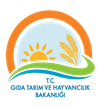 T.C.												Tarih: ../../20..                                                                                                                                             İmza                                                                                                                                        Adı Soyadı                                         ÜnvanıEK - 17TOLERANSLARBu toleranslar bir bitki besin maddesinin ölçülen değerinin onun beyan edilen değerinden müsaade edilen sapmasıdır. Üretim, numune alma ve analizlerdeki sapmaları telafi etmek için verilmişlerdir. Bu Yönetmelik ve eklerinde belirlenen en az ve en çok şeklinde ifade edilen içeriklere toleranslar uygulanamaz. ç) 	“En çok” verilmemişse beyan edilen içeriğin üzerindeki fazla bitki besin maddesine sınırlama yoktur. Çeşitli tiplerdeki gübrelerin beyan edilen bitki besin maddesi içerikleriyle ilgili olarak müsaade edilen toleranslar aşağıdadır. Ağırlıkça;Organik madde ve (hümik+fülvik) asitlerde:beyan edilen değerin % 10Organik azot , fosforpentaoksit(P2O5),potasyum oksit(K2O): beyan edilen değerin % 10Organik asit ve serbest aminoasitler: beyan edilen değerin % 10Kainit 1,5Zenginleştirilmiş kainit tuzu 1,0Magnezyum oksit 0,9Sodyum dioksit 0,9Kükürt trioksit 0,9Kalsiyum oksit 0,9Klor 0,2Yukarıda belirtilen parametreler dışında kalan, doğal yapısından kaynaklanan parametrelere %10 tolerans uygulanır.ORGANOMİNERAL GÜBRELER;Organik madde ve (hümik+fülvik) asitlerde:beyan edilen değerin % 10Bitki besin elementleri N 1,1 Fosforpentaoksit(P2O5) 1,1 Potasyum oksit(K2O) 1,1 ç)  	İkili gübreler 1,5 Üçlü gübreler 1,9 İZ ELEMENTLER;a) 	İçeriği %2’den fazla olanlar için 0,4 b) 	İçeriği %2’yi geçmeyenler için beyan edilen değerin 1/5 i Beyan  Edilen Kalsiyum, Magnezyum, Sodyum ve Kükürt İçeriklerinde  Müsaade Edilen Toleranslar;CaO, MgO, Na2O ve SO3 için mutlak değer olarak % 0,9’u ( Ca için 0,64, Mg için 0,55, Na için 0,67 ve S için 0,36’yı) geçmemek şartıyla bu elementlerin beyan edilen içeriklerinin dörtte biri olmalıdır.EK - 18ANALİZ METOTLARINot 1:Katı ürünlerde tüm analizler kuru madde üzerinden, sıvı ürünlerde orijinal örnek üzerinden   yapılacaktır.           Not 2:Bu Yönetmelikte belirtilen standartların yerine yeni bir standart ikame edilmiş ise bu yayınların Bakanlığa ibraz edilmesi ve kabul görmesi gerekmektedir.EK – 19KadmiyumCd3BakırCu450NikelNi120KurşunPb150ÇinkoZn1100CivaHg5KromCr350KalaySn10NOTip İsmi.Organik ürünün elde ediliş şekli ve anabileşenlerine ait bilgilerÜrünün hammadde muhtevası, miktarı ile bünyesinde bulunması gereken bitki besin maddesi içeriği ve diğer kriterlerÜrüne ait etikette beyan edilmesi istenen EC, pH v.b. diğer bilgilerEtiket üzerinde beyan edilmesi gereken zorunlu içerik1Katı Organik GübreBitkisel ve/veya hayvansal kaynaklı materyallerin fiziksel ve/veya kimyasal işleme tabi tutulması sonucu elde edilen ürünler.-Organik madde en az : % 40 -Maksimum nem : % 20-Üründe kullanılan hammaddeler proses de belirtilecektir.-10 mm’ lik elekten ürünün % 90’ı geçecektir.PH***-Toplam organik madde -Organik Karbon-Toplam azot( % 1’i geçer ise)  -Toplam fosfor pentaoksit (P2O5) ( % 1’i geçer ise)  -Suda çözünür potasyum oksit(K2O) ( % 1’i geçer ise)  beyan edilebilir.-Serbest aminoasitler %2-6 arasında ise beyan edilir.-Maksimum nem-Üründe kullanılan hammadde tip isminde belirtilecektir.2Amino asit içeren katı organik gübreBitkisel ve/veya hayvansal kaynaklı materyallerin  fiziksel ve/veya kimyasal işleme tabi tutulması sonucu elde edilen ürünler.-Organik madde en az : % 40-Maksimum nem : % 20-Serbest amino asit min. %6-Üründe kullanılan hammaddeler proses de belirtilecektir.PH***-Toplam organik madde -Organik karbon-Organik azot	-Toplam fosfor pentaoksit (P2O5) ( % 1’i geçer ise) -Suda çözünür potasyum oksit(K2O) ( % 1’i geçer ise)beyan edilebilir.-Serbest aminoasitler -Maksimum nem-Üründe kullanılan hammadde tip isminde belirtilecektir.3 Sıvı Organik GübreBitkisel ve/veya hayvansal kaynaklı materyallerin fiziksel ve/veya kimyasal işleme tabi tutulması sonucu elde edilen çözelti ya da süspansiyon haldeki ürün.-Organik madde en az : % 15 -Üründe kullanılan hammaddeler proses de belirtilecektir.PH***-Toplam organik madde -Organik karbon-Toplam azot( % 1’i geçer ise)  -Toplam fosfor pentaoksit (P2O5) ( % 1’i geçer ise)   - Suda çözünür potasyum oksit(K2O) ( % 1’i geçer ise)  beyan edilebilir.-Üründe kullanılan hammadde tip isminde belirtilecektir. 4Amino asit içeren sıvı organik gübreBitkisel ve/veya hayvansal kaynaklı  materyallerin fiziksel ve/veya kimyasal işleme tabi tutulması sonucu elde edilen çözelti ya da süspansiyon haldeki ürün.-Organik madde en az : % 15-Serbest amino asit en az %2-Üründe kullanılan hammaddeler proses de belirtilecektir.PH***Toplam organik madde -Organik karbon-Organik azot	-Serbest aminoasitler -Toplam fosfor pentaoksit (P2O5) ( % 1’i geçer ise)  -Suda çözünür potasyum oksit(K2O) ( % 1’i geçer ise)beyan edilebilir.-Üründe kullanılan hammadde tip isminde belirtilecektir.5Katı Çiftlik GübresiDöşemelerdeki altlıklı veya altlıksız hayvan dışkılarının ihtimarı (olgunlaştırılması/ kompostlaştırılması neminin uzaklaştırılması/ azaltılması) sonucu elde edilen ürün.-Organik madde en az %   30  -Toplam azot en az : % 1-Maksimum nem : % 20-C/N: 7-25PH***EC (dS/m)-Organik madde, -Toplam azot-Maksimum nem-Suda çözünür potasyum oksit (K2O) ( % 1’i geçer ise)-Toplam fosfor pentaoksit (P2O5) ( % 1’i geçer ise)  - Toplam (hümik + fulvik) asit( % 1’i geçer ise)  beyan edilebilir.- C/N6Sıvı Çiftlik GübresiKatı çiftlik gübresinin suda çözündürülmesiyle veya doğal olarak elde edilen sıvı haldeki ürün.-Organik madde en az : % 5-Toplam azot en az : % 1PH***EC (dS/m)-Organik madde -Toplam azot-Suda çözünür potasyum oksit (K2O) ( % 1’i geçer ise)-Toplam fosfor pentaoksit (P2O5) (% 1’i geçer ise)- Toplam (hümik + fulvik) asit( % 1’i geçer ise) beyan edilebilir.7Kanatlı  Katı Hayvan Gübresi Kümes hayvanlarının altlıklı veya altlıksız dışkılarının aerobik kompostlaştırılması ve neminin uzaklaştırılması ve/veya azaltılması sonucu elde edilen ürünler veya diğer kanatlı hayvan dışkılarının atıklarının doğal ortamlarında ihtimarı (olgunlaşması) veya  aerobik kompostlaştırılması ve neminin uzaklaştırılması ve/veya azaltılması sonucu elde edilen ürün.-Organik madde en az : % 30-Maksimum nem : %20- CaCO3 (kireç)-EC(dS/m)Ph ***EC (dS/m)(EC 10 dS/m geçenler için tuza hassas bitkilerde kullanılmamalıdır ifadesi bulunacak. ) -Organik madde-Toplam azot-Toplam fosfor pentaoksit (P2O5) ( % 1’i geçer ise)-Suda çözünür potasyum oksit (K2O) (%1’i geçerse)- Toplam (hümik + fulvik) asit( % 1’i geçer ise) beyan edilebilir.-Maksimum nem-EC(dS/m) -Ürünün kaynağı tip isminde belirtilecektir.Yarasa GübresiYarasa atıklarının aerobik kompostlaştırılması ve neminin uzaklaştırılması ve/veya azaltılması sonucu elde edilen ürünler veya diğer kanatlı hayvan dışkılarının atıklarının doğal ortamlarında ihtimarı (olgunlaşması) veya  aerobik kompostlaştırılması ve neminin uzaklaştırılması ve/veya azaltılması sonucu elde edilen ürün.-Organik madde en az : % 30-Maksimum nem : %20Ph ***-Organik madde-Toplam azot-Toplam fosfor pentaoksit (P2O5) ( % 1’i geçer ise)-Suda çözünür potasyum oksit (K2O) (%1’i geçerse)- Toplam (hümik + fulvik) asit( % 1’i geçer ise) beyan edilebilir.-Maksimum nem8Kanatlı Sıvı Hayvan GübresiKanatlı katı hayvan gübresinin suda çözündürülmesiyle elde edilen sıvı haldeki ürün.-Organik madde en az : % 15pH***EC (dS/m)-Organik madde-Toplam azot-Toplam fosfor pentaoksit (P2O5) ( % 1’i geçer ise)-Suda çözünür potasyum oksit ( % 1’i geçer ise) -Ürünün kaynağı tip isminde belirtilecektir.-Toplam (hümik+fulvik asit( %1’i geçer ise)  beyan edilebilir.Sıvı Yarasa GübresiYarasa gübresinin suda çözündürülmesiyle elde edilen sıvı haldeki ürün.-Organik madde en az : % 15pH***-Organik madde-Toplam azot-Toplam fosfor pentaoksit (P2O5) ( % 1’i geçer ise)-Suda çözünür potasyum oksit ( % 1’i geçer ise) -Toplam (hümik+fulvik asit( %1’i geçer ise)  beyan edilebilir.Solucan(Vermikompost) GübresiBitkisel ve/veya hayvansal kaynaklı, atıkların, solucanın sindirim sisteminden geçirilmesi sonucu elde edilen ürün. Üretimde kullanılacak solucanın sindirim sisteminden geçirilecek materyalin GKGM tarafından onaylı olması gerekmektedir.-Organik madde en az: %  20  -Toplam azot en az : % 1-Maksimum nem : % 35-C/N: 8-22PH***EC (dS/m)-Organik madde, -Toplam azot-Maksimum nem-Suda çözünür potasyum oksit (K2O) ( % 1’i geçer ise)-Toplam fosfor pentaoksit (P2O5) ( % 1’i geçer ise)  - Toplam (hümik + fulvik) asit( % 1’i geçer ise)  beyan edilebilir.- C/NSıvı Solucan(Vermikompost) GübresiKatı solucan gübresinin fiziksel ve/veya kimyasal ve/veya biyolojik işleme tabi tutulması sonucu elde edilen çözelti veya süspansiyon haldeki ürün.-Organik madde -Toplam azot -C/N: maksimum 8PH***EC (dS/m)-Organik madde, -Toplam azot-Suda çözünür potasyum oksit (K2O) ( % 1’i geçer ise)-Toplam fosfor pentaoksit (P2O5) ( % 1’i geçer ise)  - Toplam (hümik + fulvik) asit( % 1’i geçer ise)  beyan edilebilir.- C/NNOÜrünün Tip İsmi.Organomineral ürünün elde ediliş şekli ve anabileşenlerine ait bilgilerÜrünün hammadde muhtevası, miktarı ile bünyesinde bulunması gereken bitki besin maddesi içeriği ve diğer kriterlerÜrüne ait EC, pH ve diğer istenen bilgilerEtiket üzerinde beyan edilmesi gereken zorunlu içerik1Azotlu Katı Organomineral GübreAzot ihtiva eden kimyevi gübre ile bu Yönetmelik Ek-1 ve/veya Ek-3 ve /veya Ek-4 de belirtilen ürünlerle karışımı veya reaksiyonu sonucu elde edilen ürün.-Organik madde en az : % 15-Toplam azot en az : % 12-Maksimum nem : % 20-Azotun formları ve miktarları aşağıdaki şekilde belirtilecektir.-Nitrat azotu, Amonyum azotu, Üre azotu.-İkincil bitki besin maddeleri ve/veya iz elementlerin beyanı Tarımda Kullanılan Kimyevi Gübrelere Dair Yönetmelikte belirtilen en az miktarlarda katılması veya bulunması halinde beyan edilir.PH***-EC (dS/m) (Organik madde kaynağı olarak hayvansal materyallerin kullanılması durumunda)-Organik madde-Toplam azot-Azotun formları ve miktarları      ( % 1’i geçer ise)-Maksimum nemİsteğe bağlı:-Alginik asit-Giberallik asit-Serbest aminoasitler ( % 1’i geçer ise)-Toplam (hümik+fulvik asit( %1’i geçer ise)  2Azotlu Sıvı Organomineral GübreAzot ihtiva eden kimyevi gübre ile bu Yönetmelik Ek-1 ve/veya Ek-3 ve /veya Ek-4 de belirtilen ürünlerle karışımı veya reaksiyonu sonucu süspansiyon veya solüsyon olarak elde edilen ürün.-Organik madde en az : % 10-Toplam azot en az : % 8-Azotun formları belirtilecektir.-Nitrat azotu, Amonyum azotu, Üre azotu.-İkincil bitki besin maddeleri ve/veya iz elementlerin beyanı Tarımda Kullanılan Kimyevi Gübrelere Dair Yönetmelikte belirtilen en az miktarlarda katılması veya bulunması halinde beyan edilir.PH***-EC (dS/m) (Organik madde kaynağı olarak hayvansal materyallerin kullanılması durumunda)-Organik madde-Toplam azot-Azotun formları ve miktarları      ( % 1’i geçer ise)İsteğe bağlı:-Alginik asit-Giberallik asit-Serbest aminoasitler ( % 1’i geçer ise)-Toplam (hümik+fulvik asit( %1’i geçer ise)  NOÜrünün Tip İsmi.Organomineral ürünün elde ediliş şekli ve anabileşenlerine ait bilgilerÜrünün hammadde muhtevası, miktarı ile bünyesinde bulunması gereken bitki besin maddesi içeriği ve diğer kriterlerÜrüne ait EC, pH ve diğer istenen ilgilerEtiket üzerinde beyan edilmesi gereken zorunlu içerik1NP’li Katı Organomineral GübreAzotlu ve fosforlu kimyevi gübrelerin bu Yönetmelik Ek-1 ve/veya Ek-3 ve /veya Ek-4 de belirtilen ürünlerle karışımı veya reaksiyonu sonucu elde edilen ürün.-Organik madde en az : % 15-Toplam ( N+ P2O5 ) en az : % 12-Toplam azot en az: % 3-Toplam fosfor pentaoksit (P2O5)en az : % 5-Maksimum nem : % 20-Azotun formları belirtilecektir.-Nitrat azotu, Amonyum azotu, Üre azotu.-Toplam Fosfor pentaoksit (P2O5) -Suda çözünür Fosfor pentaoksit (P2O5), -İkincil bitki besin maddeleri ve/veya iz elementlerin beyanı Tarımda Kullanılan Kimyevi Gübrelere Dair Yönetmelikte belirtilen en az miktarlarda katılması veya bulunması halinde beyan edilir.PH***-EC (dS/m) (Organik madde kaynağı olarak hayvansal materyallerin kullanılması durumunda)-Organik madde-Toplam azot-Azotun formları ve miktarları(%1’i geçer ise)-Toplam fosfor pentaoksit(P2O5),-Suda Çözünür fosfor pentaoksit (P2O5),-Maksimum nemİsteğe bağlı:-Alginik asit-Giberallik asit-Serbest aminoasitler ( % 1’i geçer ise)-Toplam (hümik+fulvik asit( %1’i geçer ise)  2NP’li Sıvı Organomineral GübreAzotlu ve fosforlu kimyevi gübrelerin  bu Yönetmelik Ek-1 ve/veya Ek-3 ve /veya Ek-4 de belirtilen ürünlerle karışımı veya reaksiyonu sonucu, süspansiyon veya solüsyon olarak elde edilen ürün.-Organik madde en az : % 10-Toplam ( N+ P2O5 ) en az : % 8-Toplam azot en az % 3-Toplam fosfor pentaoksit(P2O5)en az % 4-Azotun formları belirtilecektir.-Nitrat azotu, Amonyum azotu, Üre azotu.-Toplam Fosfor pentaoksit (P2O5) -Suda çözünür Fosfor pentaoksit (P2O5), -İkincil bitki besin maddeleri ve/veya iz elementlerin beyanı Tarımda Kullanılan Kimyevi Gübrelere Dair Yönetmelikte belirtilen en az miktarlarda katılması veya bulunması halinde beyan edilir.PH***-EC (dS/m) (Organik madde kaynağı olarak hayvansal materyallerin kullanılması durumunda)-Organik madde-Toplam azot-Azotun formları ve miktarları(%1’i geçer ise)-Toplam fosfor pentaoksit (P2O5)-Suda Çözünür fosfor pentaoksit (P2O5)İsteğe bağlı:-Alginik asit-Giberallik asit-Serbest aminoasitler ( % 1’i geçer ise)-Toplam (hümik+fulvik asit( %1’i geçer ise)  NOÜrünün Tip İsmi.Organomineral ürünün elde ediliş şekli ve anabileşenlerine ait bilgilerÜrünün hammadde muhtevası, miktarı ile bünyesinde bulunması gereken bitki besin maddesi içeriği ve diğer kriterlerÜrüne ait EC, pH ve diğer istenen bilgilerEtiket üzerinde beyan edilmesi gereken zorunlu içerik1NK’ lı Katı Organomineral GübreAzotlu ve potasyumlu kimyevi gübrelerin bu Yönetmelik Ek-1 ve/veya Ek-3 ve /veya Ek-4 de belirtilen ürünlerle karışımı veya reaksiyonu sonucu  elde edilen ürün.-Organik madde en az : % 15-Toplam ( N+K2O) en az :% 12-Toplam azot en az % 3-Suda Çözünür potasyum oksit(K2O) en az    % 5-Maksimum nem : % 20-Azotun formları belirtilecektir.-Nitrat azotu, Amonyum azotu, Üre azotu.-İkincil bitki besin maddeleri ve/veya iz elementlerin beyanı Tarımda Kullanılan Kimyevi Gübrelere Dair Yönetmelikte belirtilen en az miktarlarda katılması veya bulunması halinde beyan edilir.PH***-EC (dS/m) (Organik madde kaynağı olarak hayvansal materyallerin kullanılması durumunda)-Organik madde-Toplam azot-Azotun formları ve miktarları(% 1’i geçer ise)-Suda çözünür potasyum oksit (K2O)-Maksimum nemİsteğe bağlı:-Alginik asit-Giberallik asit-Serbest aminoasitler ( % 1’i geçer ise)-Toplam (hümik+fulvik asit( %1’i geçer ise)  2NK’ lı Sıvı Organomineral GübreAzotlu ve potasyumlu kimyevi gübrelerin bu Yönetmelik Ek-1 ve/veya Ek-3 ve /veya Ek-4 de belirtilen ürünlerle bileşiminden, süspansiyon veya solüsyon olarak elde edilen ürün.-Organik madde en az : % 10-Toplam ( N+ K2O) en az :% 8-Toplam azot en az % 3-Suda Çözünür potasyum oksit(K2O)en az %4-Azotun formları belirtilecektir.-Nitrat azotu, Amonyum azotu, Üre azotu.-İkincil bitki besin maddeleri ve/veya iz elementlerin beyanı Tarımda Kullanılan Kimyevi Gübrelere Dair Yönetmelikte belirtilen en az miktarlarda katılması veya bulunması halinde beyan edilir.PH***-EC (dS/m)(Organik madde kaynağı olarak hayvansal materyallerin kullanılması durumunda) -Organik madde-Toplam azot-Azotun formları ve miktarları( % 1’i geçer ise)-Suda çözünür potasyum oksit (K2O)İsteğe bağlı:-Alginik asit-Giberallik asit-Serbest aminoasitler ( % 1’i geçer ise)-Toplam (hümik+fulvik asit( %1’i geçer ise)  NOÜrünün Tip İsmi.Organomineral ürünün elde ediliş şekli ve anabileşenlerine ait bilgilerÜrünün hammadde muhtevası, miktarı ile bünyesinde bulunması gereken bitki besin maddesi içeriği ve diğer kriterlerÜrüne ait EC, pH ve diğer istenen bilgilerEtiket üzerinde beyan edilmesi gereken zorunlu içerik1NPK’ lı Katı Organomineral GübreAzotlu, fosforlu ve potasyumlu  kimyevi gübrelerin bu Yönetmelik Ek-1 ve/veya Ek-3 ve /veya Ek-4 de belirtilen ürünlerle karışımı veya reaksiyonu sonucu, elde edilen ürün.-Organik madde en az : % 15-Toplam ( N+ P2O5 +K2O) en az :% 15-Toplam azot en az % 3-Toplam fosfor pentaoksit(P2O5)en az % 5-Suda Çözünür potasyum oksit(K2O) en az % 5-Maksimum nem : % 20-Azotun formları belirtilecektir.-Nitrat azotu, Amonyum azotu, Üre azotu.-Toplam Fosfor pentaoksit (P2O5) -Suda çözünür Fosfor pentaoksit (P2O5), -İkincil bitki besin maddeleri ve/veya iz elementlerin beyanı Tarımda Kullanılan Kimyevi Gübrelere Dair Yönetmelikte belirtilen en az miktarlarda katılması veya bulunması halinde beyan edilir.PH*** -EC (dS/m) (Organik madde kaynağı olarak hayvansal materyallerin kullanılması durumunda)-Organik madde-Toplam azot-Azotun formları ve miktarları( % 1’i geçer ise)-Toplam fosfor pentaoksit(P2O5)-Suda Çözünür fosfor pentaoksit (P2O5)-Suda çözünür potasyum oksit(K2O)-Maksimum nemİsteğe bağlı:-Alginik asit-Giberallik asit-Serbest aminoasitler ( % 1’i geçer ise)-Toplam (hümik+fulvik asit( %1’i geçer ise)  2NPK’ lı Sıvı Organomineral GübreAzotlu, fosforlu ve potasyumlu kimyevi gübrelerin bu Yönetmelik Ek-1 ve/veya Ek-3 ve /veya Ek-4 de belirtilen ürünlerle karışımı veya reaksiyonu sonucu, süspansiyon veya solüsyon olarak elde edilen ürün.-Organik madde en az : % 8-Toplam ( N+ P2O5 +K2O) en az :% 12-Toplam azot en az % 2-Toplam fosfor pentaoksit(P2O5)en az % 3 - Suda çözünür potasyum oksit(K2O) en az % 3-  Azotun formları belirtilecektir.-Nitrat azotu, Amonyum azotu, Üre azotu.- Toplam Fosfor pentaoksit (P2O5)- Suda çözünür Fosfor pentaoksit (P2O5), -İkincil bitki besin maddeleri ve/veya iz elementlerin beyanı Tarımda Kullanılan Kimyevi Gübrelere Dair Yönetmelikte belirtilen en az miktarlarda katılması veya bulunması halinde beyan edilir.PH***-EC (dS/m) (Organik madde kaynağı olarak hayvansal materyallerin kullanılması durumunda)-Organik madde-Toplam azot-Azotun formları ve miktarları     ( % 1’i geçer ise)-Toplam fosfor pentaoksit(P2O5)-Suda Çözünür fosfor pentaoksit (P2O5)-Suda çözünür potasyum oksit(K2O)İsteğe bağlı:-Alginik asit-Giberallik asit-Serbest aminoasitler ( % 1’i geçer ise)-Toplam (hümik+fulvik asit( %1’i geçer ise)  4İkincil ve/veya İz Element Katkılı Katı Organomineral GübreOrganik madde kaynağı olarak organik gübre ve/veya Leonardit ve/veya Potasyum Humat İkincil bitki besin maddeleri ve/veya iz elementlerin katılması ile elde edilen  ürün.-Organik madde en az : % 15 --İkincil bitki besin maddeleri ve/veya iz elementlerin beyanı Tarımda Kullanılan Kimyevi Gübrelere Dair Yönetmelikte belirtilen en az miktarlarda katılması veya bulunması halinde beyan edilir.PH***-EC (dS/m) (Organik madde kaynağı olarak hayvansal materyallerin kullanılması durumunda)-Organik madde-Leonardit kullanılması durumunda Toplam(Hümik +Fülvik) asit -Serbest aminoasitler (% 1’i geçer ise)-Varsa Şelatlama  maddeleri -Maksimum nem Kullanılan hammaddeye göre tip adı belirlenirİkincil ve/veya İz Element Katkılı Sıvı Organomineral GübreOrganik madde kaynağı olarak organik gübre ve/veya Leonardit/Potasyum Humat İkincil bitki besin maddeleri ve/veya iz elementlerin katılması ile elde edilen  ürün.-Organik madde en az : % 8 -İkincil bitki besin maddeleri ve/veya iz elementlerin beyanı Tarımda Kullanılan Kimyevi Gübrelere Dair Yönetmelikte belirtilen en az miktarlarda katılması veya bulunması halinde beyan edilir.PH***-EC (dS/m) (Organik madde kaynağı olarak hayvansal materyallerin kullanılması durumunda)-Organik madde-Leonardit kullanılması durumunda Toplam(Hümik +Fülvik) asit -Serbest aminoasitler                  (% 1’i geçer ise)-Varsa Şelatlama  maddeleri -Maksimum nem Kullanılan hammaddeye göre tip adı belirlenirNOÜrünün Tip İsmi.Ürünün elde ediliş şekli ve anabileşenlerine ait bilgilerÜrünün hammadde muhtevası, miktarı ile bünyesinde bulunması gereken bitki besinmaddesi içeriği ve diğer kriterlerÜrüne ait EC, pH ve diğer istenen bilgilerEtiket üzerinde beyan edilmesi gereken zorunlu içerik1Kaplama GübreLeonardite, organik yapıştırıcı ilave edilerek 50-90 derece sıcaklıkta, mikronize edilen organik hammaddenin, inorganik gübrelere püskürtülerek kaplanması veya karışım sonucu elde edilen ürünr.-Organik madde en az: % 10-Üçlü gübreler (N P K) toplamı en az : % 30-İkili gübreler(NP, NK, PK)toplamı en az:% 20Tekli gübrelerde;-Toplam azot (N) en az: % 20-Toplam fosfor pentaoksit (P2O5)en az : % 25-Suda Çözünür potasyum oksit(K2O)en az %25-Azotun form ve miktarları belirtilecektir.-Fosfor pentaoksit (P2O5) çözünürlüğü ve miktarı belirtilecektir.--İkincil bitki besin maddeleri ve/veya iz elementlerin beyanı Tarımda Kullanılan Kimyevi Gübrelere Dair Yönetmelikte belirtilen en az miktarlarda katılması veya bulunması halinde beyan edilir.PH*-Toplam organik madde-Toplam(Hümik+Fulvik)AsitÜründe bulunması halinde;- Toplam azot-Azotun formları ve miktarları-Toplam fosfor pentaoksit(P2O5)-Suda Çözünür fosfor pentaoksit (P2O5)-Suda çözünür potasyum oksit(K2O)
- Kaplanan gübreler tip isminde belirtilecek.2Vinas EkstresiŞeker üretiminden arta kalan melasın, maya ve alkol üretiminden arta kalan katı haldeki ürün-Organik madde en az : % 5-Suda Çözünür potasyum oksit(K2O)en az:%20-Maksimum nem : % 20pH*-Organik madde-Toplam Azot( % 1 i geçerse)-Toplam MgO (% 1 i geçer ise)-Suda çözünür potasyum oksit(K2O)-Maksimum nem3Katı Deniz YosunuDehidrasyon, dondurma ve ufalanmayı içeren fiziksel veya kimyasal işlemler ile elde edilen katı haldeki ürün-Organik madde en az: % 30pH*EC (dS/m)-Organik madde, -Alginik, - Suda çözünür potasyum oksit(K2O) (%1 i geçerse)İsteğe bağlı:-Giberallik -Toplam Oksinler-Toplam Sitokininler4Sıvı Deniz YosunuDehidrasyon, dondurma ve ufalanmayı içeren fiziksel veya kimyasal işlemler ile elde edilen katı deniz yosununun suda çözündürülmesi sonucu elde edilen sıvı haldeki ürün.-Organik madde en az :%5PH*EC (dS/m)-Organik madde- Suda çözünür potasyumoksit(K2O)(%1 i geçerse) -Alginik asitİsteğe bağlı:-Giberallik asit-Toplam Oksinler-Toplam Sitokininler5Sıvı Haldeki Hümik Asit VeyaSıvı Fulvik AsitKatı Haldeki işlenmiş doğal leonardit’in potasyum hidroksit ile çözündürülmesi veya süspanse edilmesi ile elde edilen ürün.Katı Haldeki işlenmiş doğal Leonardit’in potasyum hidroksit ile çözündürülmesi  ve asit ile işleme tabi  tutularak elde edilen üründür.-Toplam (hümik + fulvik) asit en az : % 12-Maksimum Sodyum (Na) miktarı : % 3-İkincil bitki besin maddeleri ve/veya iz elementlerin beyanı Tarımda Kullanılan Kimyevi Gübrelere Dair Yönetmelikte belirtilen en az miktarlarda katılması veya bulunması halinde beyan edilir.-Yapraktan uygulanabilir.PH*- Organik madde - Toplam (hümik + fulvik) asit- Fulvik Asit (Fulvik Asit olması halinde)- Toplam azot ( % 1’i geçerse) - Suda çözünür potasyum oksit(K2O)Süspanse Haldeki Sıvı Hümik AsitKatı Haldeki işlenmiş doğal leonardit’in öğütülmesi ve süspanse edilmesi ile elde edilen ürün.-Toplam (hümik + fulvik) asit en az : % 12-İkincil bitki besin maddeleri ve/veya iz elementlerin beyanı Tarımda Kullanılan Kimyevi Gübrelere Dair Yönetmelikte belirtilen en az miktarlarda katılması veya bulunması halinde beyan edilir.-Yapraktan uygulanabilir.PH*- Organik madde - Toplam (hümik + fulvik) asit6Potasyum  HumatveyaFulvik AsitYüksek oranda humik+fulvik asit içeren ve sıvı haldeki humik asitin granilizasyonu ile elde edilen ürünKatı Haldeki işlenmiş doğal Leonardit’in potasyum hidroksit ile çözündürülmesi  ve asit ile işleme tabi  tutularak elde edilen ürün.-Toplam (hümik + fulvik) asit en az : % 65-Maksimum nem :% 20-Yapraktan uygulanabilir.PH*- Organik madde -Toplam (hümik+ fulvik) asit- Fulvik Asit ( Fulvik Asit olması halinde)- Maksimum nem- Toplam azot ( % 1’i geçerse)- Suda çözünür potasyum oksit(K2O)7Fermantasyon Sonucu Elde Edilen Organik Gübre  Bitkisel atıklar ve Organik Kaynaklı Evsel atıkların, ve/veya Hayvan dışkılarının tekli veya karışımlarından biogaz üretimi sonucu elde edilen ürün. -Organik madde en az: % 20-Üründe kullanılan hammaddeler proses de belirtilecektir.-Maksimum nem :% 35PH***EC (dS/m) - Organik madde-Toplam azot (% 1’i geçerse)-Toplam (hümik+ fulvik) asit (%2’yi geçer ise)-Serbest aminoasitler (%2’yi geçer ise)- Suda çözünür potasyum oksit(K2O) (% 1’i geçerse)- Toplam fosfor pentaoksit (P2O5) (% 1’i geçerse)  Beyan edilebilir.- Maksimum nem8Fermantasyon Sonucu Elde Edilen Sıvı Organik Gübre Bitkisel atıklar ve Organik Kaynaklı Evsel atıkların, ve/veya Hayvan dışkılarının tekli veya karışımlarından biogaz üretimi sonucu elde edilen ürün. -Organik madde en az: % 10      -Üründe kullanılan hammaddeler proses de belirtilecektir.PH***EC (dS/m) - Organik madde-Toplam azot (% 1’i geçerse)-Toplam (hümik+ fulvik) asit (%2’yi geçer ise)-Serbest aminoasitler (%2’yi geçer ise)- Suda çözünür potasyum oksit(K2O) (% 1’i geçerse)- Toplam fosfor pentaoksit (P2O5) (% 1’i geçerse)  Beyan edilebilir.9Doğal Kaynaklı Kalsiyum KarbonatAna madde olarak kalsiyum karbonat veya magnezyumlu kalsiyum karbonat içeren doğal haldeki  ürünToplam Kalsiyum Oksit(CaO) :50-Tane Büyüklüğü en fazla 100 mesh olmalıdır.-Toplam Kalsiyum Oksit(CaO)-Tane büyüklüğüNOÜrünün Tip İsmi.Organik ürünün elde ediliş şekli ve ana bileşenlerine ait bilgilerÜrünün hammadde muhtevası, miktarı ile bünyesinde bulunması gereken bitki besin maddesi içeriği ve diğer kriterlerÜrüne ait EC, pH ve diğer istenen bilgilerEtiket üzerinde beyan edilmesi gereken zorunlu içerik1 Kompost Organik kaynaklı evsel kaynaklı atıkların aerobik veya anaerobik parçalanması sonucu elde edilen ürün. İçinde cam, cüruf, metal, plastik, lastik deri gibi seçilebilir maddelerin toplamı, ağırlığın % 2 sini geçemez-Organik madde en az : % 35-Maksimum nem : % 30-10 mm’lik elekten ürünün % 90’ı geçecektir. - C/N : 10- 30Patojenler -Toplam Bakteri:1x103 kob/g veya kob/ml-Enterobactericea grubu bakteriler : < 3cfu/ml-Mycobacterium spp.: Yok (25 g veya ml)-Toplam maya ve küf : 1<104 kob/gr-ml-Salmonella spp : Yok (25 g veya ml)-Staphylococcus aureus: Yok (25 g veya ml)- Bacillus cereus: Yok (25 g veya ml)- Bacillus anthracis: Yok (25 g veya ml)-Clostridium spp: <2 kob/g  veya kob/ml- Clostridium perfiringens:Yok -Listeria spp: Yok -Staphylococcal Enterotoksin: Yok -E.coli:Yok- E.coli: 0157 Yok-Plastik madde ya da diğer mevcut muhtemelen geri dönüşümü olmayan madde parçacıklarının büyüklüğü 10 mm’yi geçmeyecektir.Üründe kullanılan hammadde kaynağı belirtilecektir.Kuru maddedeki Arsenik miktarı 20 mg/kg ı geçemez.PH*EC (dS/m) değeri en fazla: 10-Toplam organik madde- Maksimum nem-Toplam azot ( % 1’i geçerse)-Toplam  fosfor pentaoksit(P2O5) (% 1’i geçerse)-Suda çözünür potasyum oksit(K2O) (% 1’i geçerse)- C/N2LeonarditEski çağlardan kalma bitki ve hayvan kalıntılarının göl ve bataklık ortamlarda tortulaşması sonucu oluşan basınç, sıcaklık ve anaerobik koşullarda materyalin bozunması ve humifikasyonu sonucu tabakalaşmış organik killi sedimanter kayaç. -Toplam (hümik + fulvik) asit en az : % 40- CaCO3  maksimum: % 8-Maksimum nem : % 35PH*- Organik madde- Toplam (hümik + fulvik) asit- Maksimum nemNOÜrünün Tip İsmi.Mineral ürünün elde ediliş şekli ve anabileşenlerine ait bilgilerÜrünün hammadde muhtevası, miktarı ile bünyesinde bulunması gereken bitki besin maddesi içeriği ve diğer kriterlerÜrüne ait EC, pH ve diğer istenen bilgilerEtiket üzerinde beyan edilmesi gereken zorunlu içerik1 Tarım KireciKireç Taşı:Tabii olarak bulunan Kalsitin öğütülmesi ile elde edilen ürün.-Kalsiyum karbonat (CaCO3)  en az:% 90-Tane Büyüklüğü en fazla 2 mm olmalıdır.* pH-Toplam CaCO3(Kireç Taşı için)-Toplam CaO(Sönmemiş Kireç için)- Toplam  Ca(OH)2(Sönmüş Kireç için)-Tane büyüklüğü- Nem ± 1-“Toprak Asitliğini Gidermek Amacıyla Kullanılır” ibaresi1 Tarım KireciSönmemiş Kireç:Kireç taşını ısıl işleme tabi tutarak elde edilen ürün.-Kalsiyum Oksit (CaO) en az:%50* pH-Toplam CaCO3(Kireç Taşı için)-Toplam CaO(Sönmemiş Kireç için)- Toplam  Ca(OH)2(Sönmüş Kireç için)-Tane büyüklüğü- Nem ± 1-“Toprak Asitliğini Gidermek Amacıyla Kullanılır” ibaresi1 Tarım KireciSönmüş Tarım Kireci:Yanmış kirecin suyla muamelesi sonucunda elde edilen ürün.-Kalsiyum hidroksit Ca(OH)2: En az %60* pH-Toplam CaCO3(Kireç Taşı için)-Toplam CaO(Sönmemiş Kireç için)- Toplam  Ca(OH)2(Sönmüş Kireç için)-Tane büyüklüğü- Nem ± 1-“Toprak Asitliğini Gidermek Amacıyla Kullanılır” ibaresi2 JipsAlkali topraklarda sodyum ıslahı amacıyla kullanılan kalsiyum sülfat  içeren buharlaşmayla çökelmiş doğal ürün.-Kalsiyum Oksit en az:%25-Kükürt trioksit en az: %35-Mineral analizi*-Toplam CaO-Toplam SO3-Tane büyüklüğü- Nem ± 1-“Alkali Topraklarda Sodyum Islahı İçin Kullanılır” ibaresi3Magnezyum Kalsiyum Karbonat(Dolomit)Ana bileşkesi olarak magnezyumlu kalsiyum karbonat içeren ve toprağı nemli, havadar ve geçirgen tutan doğal ürün-Kalsiyum Oksit CaO en az : % 25-Magnezyum Oksit MgO en az :% 15Tane Büyüklüğü: %80< 200 mikron-Pelet veya granül ticari formülasyonlar kullanılabilir.-Mineral analizi *Toplam CaO-Toplam MgO-Tane büyüklüğü- Nem ± 1-“Toprak Asitliğini Gidermek Amacıyla Kullanılır” ibaresi4KLİNOPTİLOLİTAna bileşkesi Sodyum, kalsiyum, potasyum ve alüminasilikat olan bir mineraldir. Su absorblama kapasitesi yüksek olduğundan toprağı nemli, havadar ve geçirgen tutan ve içeriğinde eriyonit minerali bulundurmayan mineral.-Klinoptilolit oranı en az: %75-Mineral analizipH*-Tane büyüklüğü- Porozite-Toplam Sodyum(Na)- Toplam K - Ağır (killi) Bünyeli Toprakların Islahında ve Çeşitli Yetiştirme Ortamlarında Kullanılır.- Nem ±1-Kullanımda dikkat edilecek hususlar eklecek.5VermikulitAna bileşkesi mikalı kil minerali olan Demir-Magnezyum alümina silikattır. Su absorblama kapasitesi yüksek olduğundan toprağı nemli ve havadar ve geçirgen tutar.-Porozite en az : % 40pH*-Tane büyüklüğü-Porozite-  Nem ±16Diatomit ( Diatom toprağı)Tek hücreli canlıların ve mikroorganizmaların tatlı su göllerinde çökelmesi ve yataklanması sonucu oluşan  kayaç. -Porozite: en az : % 40-Silisyum Dioksit SiO2 en az: % 40-Mineral analizipH*-Porozite-Toplam SiO2-   Nem ±1-Asit bünyeli topraklarda kullanımı tercih edilir.7Sünger taşı (Pomza) /PerlitVolkanik küllerin göl ve deniz ortamında çökelmesi ve yataklanması sonucu oluşan bir kayaçtır.-Porozite en az : % 40-Silisyum Dioksit SiO2 en az :% 50-Alüminyum Oksit  AL2O3 en az : % 10-Mineral analizi*-Toplam SiO2-Toplam Al2O3-Tane büyüklüğü-Porozite- Nem ±1-Ağır (killi) Bünyeli Toprakların Islahında Kullanılır.NOÜrünün Tip İsmi.Organik + mineral ürünün elde ediliş şekli ve ana bileşenlerine ait bilgilerÜrünün hammadde muhtevası ve diğer kriterlerÜrüne ait EC, pH ve diğer istenen bilgilerEtiket üzerinde beyan edilmesi gereken zorunlu içerik1Karışım Toprak Düzenleyicisi  GübreOrganik toprak düzenleyicisi ürün/ürünlerle ve/veya mineral toprak düzenleyicisi ürün/ürünlerle ve/veya bu Yönetmelik Ek-1 ve/veya Ek-3 ünde yer alan ürünlerle karışımı Not: Toprak pH’sını düzenlemek amacı ile elementel kükürt katılmasına izin verilir.-Organik Madde En Az: % 5-Maksimum nem : % 20-Toplam SO3-Suda çözünür SO3-5 mm’lik elekten ürünün % 90’ı geçecektir.-Üründe kullanılan hammadde kaynağı belirtilecektir.PH*-Toplam organik madde-Toplam Elementel SO3-Suda çözünür (farkı beyan edilir) SO3-Toplam (hümik+fulvik) asit(%1 i geçerse)- Maksimum nem-Suda çözünür potasyum oksit(K2O) (% 1’i geçerse)2Karışım Toprak Düzenleyicisi Şeker Sanayiinde prosesten kaynaklanan organik+mineral karışımı ürün-Organik Madde En Az: % 10-Kalsiyum karbonat (CaCO3)  en az:% 60-Maksimum nem : % 20PH*-Toplam organik madde-Kalsiyum karbonat (CaCO3)  - Maksimum nem-Toplam azot ( % 1’i geçerse)-Toplam fosforpentaoksit (P2O5) (% 1’i geçerse)-Suda çözünür potasyumoksit (K2O) (% 1’i geçerse) NOÜrünün Tip İsmi.Mikrobiyal gübrenin tanımı.Ürünün içeriğiÜrüne ait pH ve diğer istenen bilgilerEtiket üzerinde beyan edilmesi gereken zorunlu içerik1Mikroorganizma içeren gübreBitkilerin büyüme ve gelişmeleri ile ilgili hayati faaliyetlerini yürütebilmeleri için gerekli olan besin elementlerinin sağlanmasında rol oynayan mikroorganizmaların ticari formülasyonlarıdır.Bakteriler için:  Canlı organizma sayısı (kob/gr veya kob/ml)Diğer mikroorganizmalar için: Klorofil a,Kuru hücre ağırlığı (gr/Kg veya gr/L)MİKORİZALAR İÇİNMisel ağırlığı (gr/Kg veya gr/L)veyaSpor sayısı (adet/gr veya adet/ml)*Mikroorganizma için gerekli pH ve sıcaklık değerleri-Organizma tür isimleri-Etkenlik deneme raporu-Yapraktan uygulanması durumunda buna ait patojen testi dahil uygulanabilirlik raporu-Kullanılan organizmanın canlılığını muhafaza edebildiği depolama şartları (sıcaklık, nem, v.b.)Ürünün çalıştığı toprak pH sı, toprak sıcaklığı ve toprak yapısı-Kullanılan mikroorganizma/mikroorganizmaların isimleri- Canlı mikroorganizma miktarı-Kullanılan mikroorganizmanın canlılığını muhafaza edebildiği uygun depolama şartları (sıcaklık, nem, ışık) ve süresi- Kullanım zamanı, dozu ve şekli-Ürünün çalıştığı toprak pH sı, toprak sıcaklığı ve toprak yapısını,NPK ve/veya İkincil Bitki Besin Elementi ve/veya İz Element Katkılı Mikrobiyal GübreOrganik muhtevanın bir veya birden fazla birincil ve/veya ikincil ve/veya mikro bitki besin maddeleri ile reaksiyonu ve mikroorganizmaların fermentasyonu sonucu elde edilen ürünlerin karışımı.Bakteriler için:  Canlı organizma sayısı (kob/gr veya kob/ml)MİKORİZALAR İÇİN:Misel ağırlığı (gr/Kg veya gr/L)veyaSpor sayısı (adet/gr veya adet/ml)-Organik madde -Üçlü gübreler (N P K) toplamı -İkili gübreler (NP, NK, PK) -Tekli gübreler : (N) -Toplam fosfor pentaoksit (P2O5) -Suda Çözünür potasyum oksit -Azotun form ve miktarları belirtilecektir.-Nitrat azotu, Amonyum azotu, Üre azotu.- Toplam Fosfor pentaoksit (P2O5), - Suda çözünür Fosfor pentaoksit (P2O5), Varsa:-Enzim adı-Enzim Aktivite tayini*Mikroorganizma için gerekli pH ve sıcaklık değerleri-Organizma tür isimleri-Etkenlik deneme raporu-Yapraktan uygulanması durumunda buna ait patojen testi dahil uygulanabilirlik raporu-Kullanılan organizmanın canlılığını muhafaza edebildiği depolama şartları (sıcaklık, nem, v.b.)-Ürünün çalıştığı toprak pH sı, toprak sıcaklığı ve toprak yapısı-Canlı bir mikroorganizma tarafından üretilen bir enzim kullanılmış ise içerikte kullanılan mikroorganizmanın adı- Kullanılan mikroorganizma/mikroorganizmaların isimleri- Canlı mikroorganizma miktarı- Kullanılan mikroorganizmanın canlılığını muhafaza edebildiği uygun depolama şartları (sıcaklık, nem, ışık) ve süresi- Kullanım zamanı, dozu ve şekli-Ürünün çalıştığı toprak pH sı, toprak sıcaklığı ve toprak yapısı,Varsa:-Toplam Azot ( ≥%1 olması halinde)-Azotun form ve miktarları -Toplam P2O5 ( ≥%1 olması halinde)-Suda Çözünür P2O5 -Suda çözünür K2O ( ≥%1 olması halinde)-İkincil Bitki Besin Elementleri-İz ElementlerVarsa:-Enzim adı-Enzim AktivitesiToprak Düzenlemede Kullanılan Gübrelerin, Mikroorganizmalarla Karışımı Sonucu Elde Edilen ÜrünlerGübre diyelim çünkü kullanılan ürünler gübre olacağı için kdv de sorunlar yaşanır.Asıl amacı toprağın fiziksel veya kimyasal yapısını iyileştirmek olan organik ve/veya mineral yapıda olan ürünleri, mikroorganizmaların karışımı sonucu elde edilen ürünler.Bakteriler için:  Canlı organizma sayısı (kob/gr veya kob/ml)MİKORİZALAR İÇİN:Misel ağırlığı (gr/Kg veya gr/L)veyaSpor sayısı (adet/gr veya adet/ml)-Organik madde -Toplam (Hümik+Fulvik)AsitVarsa:-Enzim adı-Enzim Aktivite tayini*pHMikroorganizma için gerekli pH ve sıcaklık değerleri-Organizma tür isimleri-Etkenlik deneme raporu-Kullanılan organizmanın canlılığını muhafaza edebildiği depolama şartları (sıcaklık, nem, v.b.)-Ürünün çalıştığı toprak pH sı, toprak sıcaklığı ve toprak yapısı--Canlı bir mikroorganizma tarafından üretilen bir enzim kullanılmış ise içerikte kullanılan mikroorganizmanın adı- Kullanılan mikroorganizma/mikroorganizmaların isimleri- Canlı mikroorganizma miktarı- Kullanılan mikroorganizmanın canlılığını muhafaza edebildiği uygun depolama şartları (sıcaklık, nem, ışık) ve süresi- Kullanım zamanı, dozu ve şekli-Ürünün çalıştığı toprak pH sı, toprak sıcaklığı ve toprak yapısı,- Toprak Düzenlemede Kullanılan Gübrelerin İçeriğine Ait Miktarlar.Varsa:-Enzim adı-Enzim Aktivite tayini NOOrganik Ürünün Tip İsmi.Organik ürünün elde ediliş şekli ve ana bileşenlerine ait bilgiler.Ürünün hammadde muhtevası, miktarı ile bünyesinde bulunması gereken bitki besin maddesi içeriği ve diğer kriterlerÜrüne ait EC, pH ve diğer istenen bilgilerEtiket üzerinde beyan edilmesi gereken zorunlu içerik1Enzimli ÜrünlerEnzimler;	Biyolojik reaksiyonların aktivasyon  enerjisini düşüren,daima bir çeşit reaksiyonu gerçekleştiren, aynı tür reaksiyonu bozulmadan tekrar tekrar yapan, reaksiyonun çabuk dengeye ulaşmasını sağlayan, cansız ortamda da görev yapan, biyokatalizörlerdir.Toplam organik madde en az :% 10-İkincil bitki besin maddeleri ve/veya iz elementlerin beyanı Tarımda Kullanılan Kimyevi Gübrelere Dair Yönetmelikte belirtilen en az miktarlarda katılması veya bulunması halinde beyan edilir.Kurşun en fazla: 10 ppmArsenik en fazla:3 ppmEnzim aktiviteanalizipH*-Canlı bir mikroorganizma tarafından üretilen bir enzim kullanılmış ise içerikte kullanılan mikroorganizmanın adı- Toplam organik madde miktarı-Enzimlerin isimleri ve aktiviteleri.-Varsa enzim aktivitesi için gerekli kofaktör olarak rol oynayan veya ürüne                   -Zenginleştirmek amacı ile katılan ikincil bitki besin elementleri ile mikro elementlerin isim ve miktarları Üretilecek ÜrününÜretilecek ÜrününÜretiminde Kullanılan Hammaddelerin Adı Kapasite Raporunda Yer Alan Geçerlilik SüresiÜretim Yeri Adına Düzenlenmiş 7. Maddenin (ç) bendinde belirtilen belgelerden biri Üretici FirmanınÜretici FirmanınTicari Unvanı ve Yazışma AdresiÜretim Yeri AdresiKonu ile Yetkili Kişinin Adı, Soyadı, İş Telefonu ve GSM Numarasıİthal Edilecek Ürününİthal Edilecek ÜrününProforma Faturada Geçen AdıYurt İçi Piyasada Kullanılacak Marka veya Ticari Adı(varsa)İthal Edilmesi İstenen MiktarYurt İçine Giriş Yapacağı Gümrük KapısıProforma Faturada Belirtilen Toplam DeğeriMenşei Ülkeİthal Edilecek ÜlkeTeslimat Şekli(CIF, FOB, vb)Varsa, lisans ve tescil numarasıİthalatçı Firmanınİthalatçı FirmanınTicari UnvanıYazışma AdresiKonu ile Yetkili Kişinin Adı, Soyadı, İş Telefonu ve Gsm Numarasıİhraç Edilecek Ürününİhraç Edilecek ÜrününTürü ve Tip ismiİhraç Edilmesi İstenen MiktarÇıkış Yapacağı Gümrük KapısıHangi Ülkeye İhraç EdileceğiÜrünün Marka veya Ticari Adı(varsa)Teslimat Şekliİhracatçı Firmanınİhracatçı FirmanınTicari UnvanıYazışma AdresiKonu ile Yetkili Kişinin Adı, Soyadı, İş Telefonu ve Gsm NumarasıAdına Lisans Belgesi Düzenlenmesi İçin Başvuran Kurum veya Kuruluşun:Adına Lisans Belgesi Düzenlenmesi İçin Başvuran Kurum veya Kuruluşun:Ticari UnvanıTalep Edilen Lisan TürüÜretici veya Üretici (İthalatçı)Merkez AdresiTelefon NumarasıFaks NumarasıBağlı Olduğu Vergi DairesiVergi NumarasıSermayesiKayıtlı olduğu meslek kuruluşundan alınmış kayıt belgesinin aslıEk olarak verilecek.Üretici ise, üretim tesislerinin adresleriFason Üretimlerde Fason Üreticinin Adı ve Üretim Tesisi Adresi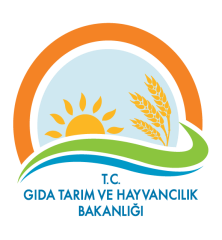 T.C.GIDA TARIM VE HAYVANCILIK BAKANLIĞIBitkisel Üretim Genel MüdürlüğüLisans BelgesiFirmanınFirmanınTicari Ünvanı*Lisans Türü(Üretici veya Üretici(ithalatçı))Lisans NoMerkez Adresi*Telefon numarasıFaks numarasıVergi dairesiVergi numarasıSermayesiKayıtlı olduğu meslek kuruluşun adı kayıt  numarası ve tarihiÜretici ise üretim tesislerininAdresi*Fason üretici ise üreticinin adı ve adresi*Veriliş nedeni* Ad ve adres değişiklikleri 30 gün içinde Bakanlığa bildirilecektir.* Ad ve adres değişiklikleri 30 gün içinde Bakanlığa bildirilecektir. Bu belge …/…/…tarihten itibaren 5 yıl için geçerlidir. Bu belge …/…/…tarihten itibaren 5 yıl için geçerlidir.Firmanın:Firmanın:Ticari ÜnvanıLisans Türü(Üretici veya Üretici(ithalatçı))Lisans NoÜrününÜrününTürüTip ismiCinsiMarka veya Ticari Adı (varsa)Etikette Beyan Edilen Özellikleri:Etikette Beyan Edilen Özellikleri:1-2-Vitamin, enzim,vs. miktarı(varsa)Kullanma dozu, sayısı, zamanı (varsa)Üretildiği ülke(Türkiye veya İthalat)Üreticinin adıÜretim yerinin adresiÜrünün garanti edilen net ağırlıkları veya hacimleriTEMELALAN1-Türü(Organik gübre, Organomineral gübre vb.)2-Tip ismi. (Deniz Yosunu, vb.)3- Marka veya Ticari Adı (varsa)BİLGİALANIBir önceki alandan açıkça ayrılmış olan bu alanda, etiket veya ambalaj üzerindeki veriler tüketici için gerekli bilgiyi içermelidir :10-Ürünün kullanım zamanı ve dozları11- Uygun depolama şartları12- Kullanımında güvenlik kuralları13- Diğer teknik bilgiler(varsa)14- Parti ve Seri No ya da ikisinden biri,15- Son kullanma tarihi (Üretim tarihi verilmişse son kullanma zamanı belirtilmelidir. Üretim tarihinden itibaren 2 yıl gibi)TEMELALAN4-Garanti edilen içerik.5-pH, isteniyorsa EC6- Ürünün garanti edilen net ağırlığı veya hacmiBİLGİALANIBir önceki alandan açıkça ayrılmış olan bu alanda, etiket veya ambalaj üzerindeki veriler tüketici için gerekli bilgiyi içermelidir :10-Ürünün kullanım zamanı ve dozları11- Uygun depolama şartları12- Kullanımında güvenlik kuralları13- Diğer teknik bilgiler(varsa)14- Parti ve Seri No ya da ikisinden biri,15- Son kullanma tarihi (Üretim tarihi verilmişse son kullanma zamanı belirtilmelidir. Üretim tarihinden itibaren 2 yıl gibi)TEMELALAN7- Firma unvanı, adresi ve telefonu BİLGİALANIBir önceki alandan açıkça ayrılmış olan bu alanda, etiket veya ambalaj üzerindeki veriler tüketici için gerekli bilgiyi içermelidir :10-Ürünün kullanım zamanı ve dozları11- Uygun depolama şartları12- Kullanımında güvenlik kuralları13- Diğer teknik bilgiler(varsa)14- Parti ve Seri No ya da ikisinden biri,15- Son kullanma tarihi (Üretim tarihi verilmişse son kullanma zamanı belirtilmelidir. Üretim tarihinden itibaren 2 yıl gibi)TEMELALAN 8- Risk ve güvenlik tedbirleri ve/veya işaretleri9- Bakanlık Lisans ve Tescil No suBİLGİALANIBir önceki alandan açıkça ayrılmış olan bu alanda, etiket veya ambalaj üzerindeki veriler tüketici için gerekli bilgiyi içermelidir :10-Ürünün kullanım zamanı ve dozları11- Uygun depolama şartları12- Kullanımında güvenlik kuralları13- Diğer teknik bilgiler(varsa)14- Parti ve Seri No ya da ikisinden biri,15- Son kullanma tarihi (Üretim tarihi verilmişse son kullanma zamanı belirtilmelidir. Üretim tarihinden itibaren 2 yıl gibi)GIDA, TARIM ve HAYVANCILIK BAKANLIĞIGIDA, TARIM ve HAYVANCILIK BAKANLIĞIGIDA, TARIM ve HAYVANCILIK BAKANLIĞIGIDA, TARIM ve HAYVANCILIK BAKANLIĞIBitkisel Üretim Genel MüdürlüğüBitkisel Üretim Genel MüdürlüğüBitkisel Üretim Genel MüdürlüğüBitkisel Üretim Genel Müdürlüğü……….. TESCİL BELGESİ……….. TESCİL BELGESİ……….. TESCİL BELGESİ……….. TESCİL BELGESİFirmanınFirmanınFirmanınFirmanınTicari Ünvanı*Lisans Türü(Üretici veya Üretici(ithalatçı))Lisans NoÜrününÜrününÜrününÜrününTürüTip İsmiCinsiVerilen Tescil NoMarka veya Ticari Adı (varsa)Ambalaj  Üzerindeki İşaretlemelerAmbalaj  Üzerindeki İşaretlemelerAmbalaj  Üzerindeki İşaretlemelerAmbalaj  Üzerindeki İşaretlemelerFirmanın Ticari Ünvanı veya Kısa AdıTip İsmiÜretildiği Ülke (Türkiye veya ithalat)Beyan edilen özelliklerpH Ürünün garanti edilen net ağırlıkları veya hacimleriDiğer İşaretlerVeriliş Nedeni* Ad ve adres değişiklikleri 30 gün içinde Bakanlığa bildirilecektir.* Ad ve adres değişiklikleri 30 gün içinde Bakanlığa bildirilecektir.* Ad ve adres değişiklikleri 30 gün içinde Bakanlığa bildirilecektir.* Ad ve adres değişiklikleri 30 gün içinde Bakanlığa bildirilecektir.Bu belge …/…/…tarihten itibaren 5 yıl için geçerlidir.Bu belge …/…/…tarihten itibaren 5 yıl için geçerlidir.Bu belge …/…/…tarihten itibaren 5 yıl için geçerlidir.Bu belge …/…/…tarihten itibaren 5 yıl için geçerlidir.Bu belge 29/3/2014 tarih ve 28956 sayılı Resmi Gazete’de yayımlanarak yürürlüğe giren“Tarımda Kullanılan Organik, Organomineral Gübreler ve Toprak Düzenleyiciler İle Mikrobiyal, Enzim İçerikli ve Organik Kaynaklı Diğer Ürünlerin Üretimi, İthalatı, İhracatı ve Piyasaya arzına Dair Yönetmelik” gereği düzenlenmiştir.  Bu belge 29/3/2014 tarih ve 28956 sayılı Resmi Gazete’de yayımlanarak yürürlüğe giren“Tarımda Kullanılan Organik, Organomineral Gübreler ve Toprak Düzenleyiciler İle Mikrobiyal, Enzim İçerikli ve Organik Kaynaklı Diğer Ürünlerin Üretimi, İthalatı, İhracatı ve Piyasaya arzına Dair Yönetmelik” gereği düzenlenmiştir.  Bu belge 29/3/2014 tarih ve 28956 sayılı Resmi Gazete’de yayımlanarak yürürlüğe giren“Tarımda Kullanılan Organik, Organomineral Gübreler ve Toprak Düzenleyiciler İle Mikrobiyal, Enzim İçerikli ve Organik Kaynaklı Diğer Ürünlerin Üretimi, İthalatı, İhracatı ve Piyasaya arzına Dair Yönetmelik” gereği düzenlenmiştir.  Bu belge 29/3/2014 tarih ve 28956 sayılı Resmi Gazete’de yayımlanarak yürürlüğe giren“Tarımda Kullanılan Organik, Organomineral Gübreler ve Toprak Düzenleyiciler İle Mikrobiyal, Enzim İçerikli ve Organik Kaynaklı Diğer Ürünlerin Üretimi, İthalatı, İhracatı ve Piyasaya arzına Dair Yönetmelik” gereği düzenlenmiştir.  - pH Tayini1/10 Potansiyometrik- Nem TayiniAOAC 1995, Kacar- Kütük 2009 ( 700 C’de Sabit Ağırlığa Gelene Kadar)- EC Tayini1/10 Sulu Çözeltide- Toplam Azot Tayini(organik gübrelerde)- Toplam Azot Tayini(Organomineral Gübrelerde)1965 Bremner- Alternatif metod: Dumas KGDY Ek-3  Mad 2.3- Mad 2.6- Nitrat Azotu TayiniEN 15476  - Amonyum Azotu TayiniEN 15475  - Üre Azotu TayiniÜre ve Üre-Amonyum İçeriyorsa  EN 15478Üre-Amonyum-Nitrat İçeriyorsa   EN 15604-Organik Gübrede Fosfor Tayini-Organomineral Gübrede Fosfor TayiniKacar -Kütük 2009Kimyevi Gübre Denetim Yönetmeliği EK- 3 (3.1.1)- Suda Çözünür Fosfor TayiniKimyevi Gübre Denetim Yönetmeliği EK- 3, - Suda Çözünür Potasyumoksit TayiniKimyevi Gübre Denetim Yönetmeliği EK- 3, ICP- Toplam  Bakır Tayiniİçerik ≤ %10 KGDY Ek-3 Mad.9.1- ICP/AASİçerik > %10 KGDY Ek-3 Mad.10.1- ICP/AAS- Suda Çözünür Bakır Tayiniİçerik ≤ %10 KGDY Ek-3  Mad 9.2- ICP/AASİçerik > %10 KGDY Ek-3  Mad 10.2- ICP/AAS- Toplam Demir Tayiniİçerik ≤ %10 KGDY Ek-3 Mad 9.1- ICP/AASİçerik > %10 KGDY Ek-3 Mad 10.1- ICP/AAS- Suda Çözünür Demir Tayiniİçerik ≤ %10 KGDY Ek-3  Mad 9.2- ICP/AASİçerik > %10 KGDY Ek-3  Mad 10.2- ICP/AAS- Toplam Mangan Tayiniİçerik ≤ %10 KGDY Ek-3 Mad 9.1- ICP/AASİçerik > %10 KGDY Ek-3 Mad 10.1- ICP/AAS- Suda Çözünür Mangan Tayiniİçerik ≤ %10 KGDY Ek-3  Mad 9.2- ICP/AASİçerik > %10 KGDY Ek-3  Mad 10.2- ICP/AAS- Toplam Çinko Tayiniİçerik ≤ %10 KGDY Ek-3 Mad 9.1- ICP/AASİçerik > %10 KGDY Ek-3 Mad 10.1- ICP/AAS- Suda Çözünür Çinko Tayiniİçerik ≤ %10 KGDY Ek-3  Mad 9.1- ICP/AASİçerik > %10 KGDY Ek-3  Mad 10.1- ICP/AAS- Toplam Bor Tayiniİçerik ≤ %10 KGDY Ek-3 Mad 9.1- ICP/AASİçerik > %10 KGDY Ek-3 Mad 10.1- ICP/AAS- Suda Çözünür Bor Tayiniİçerik ≤ %10 KGDY Ek-3  Mad 9.2- ICP/AASİçerik > %10 KGDY Ek-3  Mad 10.2- ICP/AAS- Toplam Molibden Tayiniİçerik ≤ %10 KGDY Ek-3 Mad 9.1- ICP/AASİçerik > %10 KGDY Ek-3 Mad 10.1- ICP/AAS- Elementel Kükürt (S) Tayini: (Toplam SO3 - Suda Çözünür SO3 farkı beyan edilir)KGDY Ek-3  Mad 8.2- KGDY Ek-3  Mad 8.9Mikrodalga ya da Kuru Yakma, ICP  ve Elementel Analiz Cihazı,- Suda Çözünür SO3 TayiniSülfat halindeki kükürt) KGDY Ek-3  Mad 8.3- KGDY Ek-3  Mad 8.9(thiosülfat,sülfit,sülfat halindeki kükürt) KGDY Ek-3  Mad 8.4- KGDY Ek-3  Mad 8.9- Organik Gübrede Organik Madde Tayini- Kimyevi gübre katkılı organik materyallerde Organik Madde Tayini-Katılarda: 700 C’de sabit ağırlığa gelene kadar – 5500 C Kuru Yakma-Sıvılarda: 700 C’de sabit ağırlığa gelene kadar bekletilir daha sonra 550 derecede yakılır akabinde orijinal ağırlığa bölünür.Organik Madde: Organik Karbon x 1,724Katılarda Fırın KuruSıvılarda Orijinal Neminde- Organik Azot Tayini Mitschell, 1972 veya KjeldahlKatı   Ürünlerde- Toplam (Humik+Fulvik) Asit TayiniSıvı Ürünlerde- Toplam (Humik+Fulvik) Asit TayiniSüspansiye  Ürünlerde- Toplam (Humik+Fulvik) Asit Tayini-Fulvik AsitSıvı ve katı  ürünlerdeTS 5869 ISO 5073/Ocak 2003 (Karbon muhtevası oranı EK-A)- Journal of AOAC İnternationalKalifornia Metodu- Journal of AOAC İnternationalTS 5869 ISO 5073/Ocak 2003 mad.8.1 Toplam hümik asitlerin ekstraksiyonu ile ekstrakte edilerek Kalifornia Metodu ile analiz edilir.-Journal of AOAC İnternational-Mineral AnaliziXRF, XRD, DTA, SEM Dörtlü Analiz İle Mineroloji-Petrografik Analiz, Kimyasal Analiz, Ön ve Tam Teknolojik Analiz- Serbest Aminoasit Tayini- Enzim Aktivitesi ve Vitamin TayiniKromatografik yöntemlerle yapılabilir.Kromatografik-Alginic Asit Tayini-giberallik asit-oksin-sitokininTS 8871 Şubat 1991 Madde 3KlorometrikMetod veya Kromatografik yöntemleOrganik Karbon Walkey Black Metodu, alternatif metod:TOC Cihazı- Ağır Metal Analizi[sıvılarda orijinal neminde]TS EN 13650 veya EPA 3052 veya Mikrodalga -Civa ve Arsenik AnaliziEPA 3052 veya Mikrodalga- Toplam Bakteri SayımıCountplate agar veya TS 4109 Analiz Yöntemi- Clostridium perfringens SayımıTS EN ISO 7937- Toplam Maya ve Küf SayımıISO 21527Klor AnaliziKacar- Kütük 2009veya İyon Kromatografik- Salmonella spp.TS EN ISO 6579-Staphylococcus aureusTS 6582-1  EN ISO 6888-1-Bacillus cereus TS EN ISO 7932-Bacillus anthracisKonvansiyonel izolasyon ve identifikasyon -Clostridium spp.TS EN ISO 7937-Enterobactericea grubu bakterilerISO 21528-2-Escherichia coliTS ISO 16649-2-Escherichia coli 0157TS EN ISO 16654-Listeria sppTS EN ISO 11290-1-Staphylococcal EnterotoksinVidas SET2-KlinoptilolitXRD-PoroziteGözeniklilik Porozite Analizi-Silisyum Dioksit SiO2XRF-Alüminyum Oksit AL2O3XRFNOÜrünün Tip İsmiÜrünün elde ediliş şekli ve ana  bileşenlerine ait  bilgilerÜrünün hammadde muhtevası, miktarı ile bünyesinde bulunması gereken  bitki besin maddesi içeriği ve diğer kriterlerÜrüne ait Tuzluluk,  pH ve diğer istenen bilgilerEtiket üzerinde beyan edilmesi gereken zorunlu içerik1Nitrik asitAna madde olarak nitrik asit içeren, kimyasal olarak elde edilmiş ürün% 10  Nitrat azotuRisk ve güvenlik tedbirleri ve işaretleri dahil edilecektir.-Nitrat azotu2Fosforik asitAna madde olarak fosforik asit içeren, kimyasal olarak elde edilmiş ürün% 40 Fosfor pentaoksitRisk ve güvenlik tedbirleri ve işaretleri dahil edilecektir.-Toplam Fosfor pentaoksit3Potasyum çözeltisiAna madde olarak potasyum içeren çözelti halde ürün% 10 Suda çözünür K2OKlor en fazla : % 3-Suda çözünür (K2O)İsteğe  bağlı :-Klor içeriği4Potasyum tiyosülfatAna madde olarak potasyum ve kükürt içeren çözelti veya katı halde bulunan ürün% 25 Suda çözünür K2O% 42 Suda çözünür SO3-Suda çözünür ( K2O)-Suda çözünür SO35Kükürtle Kaplanan GübrelerAna madde olarak tekli ve kompoze gübrelerin üzerine eritilmiş elementelkükürtün püskürtülerek kaplanması sonucu elde edilen ürünÜçlü gübreler (N P K) toplamı en az : % 35İkili gübreler (NP, NK, PK) toplam en az :    % 20Tekli gübreler : (N)  en az :  % 25( P)  en az : % 25( K)  en az :% 25- Toplam azot-Nitrat azotu-Amonyak azotu-Üre azotu- Toplam(P2O5 )- Suda çözünür(P2O5 )- Suda ve sitratta çözünür (P2O5)- Suda çözünür (K2O)-Toplam kükürt (S)6Azot İnhibitörlü GübrelerKimyasal olarak elde edilen ve içeriğindeki amonyum inhibitörü sayesinde amonyak azotunun nitrat azotuna dönüşmesini belirli bir süre engelleyen azotlu ve kompoze mineral gübreler.Üçlü gübreler (N P K) toplamı en az: % 35İkili Gübreler (NP, NK, PK) toplamen az : % 20Tekli gübreler : (N) en az : % 20-Toplam Azot (N)-Amonyak azotu (N)-Nitrat azotu (N)- Üre azotu (N)-Amonyum İnhibitörü-Toplam (P2O5)- Suda çözünür (P2O5)- Suda ve sitratta çözünür (P2O5)- Suda çözünür (K2O)7Amonyum TiyosülfatAna madde olarak Amonyum ve Kükürt içeren sıvı ve katı halindeki ürünToplam Azot(N):18Amonyum Azotu(N):18Toplam Kükürt(S):40Sıvı haldeToplam Azot(N):10Amonyum Azotu(N):10Toplam Kükürt(S):24-Toplam Azot(N)-Amonyum Azotu(N)-Toplam Kükürt (S)